Olga Górnicka(konsultacja: Alicja Cholewa-Zawadzka) Rozkład materiału z tematami lekcji(opracowany zgodnie z nową podstawą programową 
kształcenia w zawodach szkolnictwa branżowego 
obowiązującą od 2019 r.) Język angielski zawodowy – Branża teleinformatyczna (INF)CAREER PATHS: COMPUTER ENGINEERINGBook 2Poziom A2 wg CEF (ESOKJ)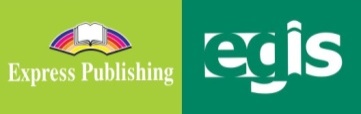 grudzień 2019WSTĘP Computer Engineering to publikacja należąca do serii Career Paths. Podręczniki z tej serii polecane są dla uczniów techników lub innych szkół zawodowych o odpowiednim profilu oraz tych, którzy chcą rozwijać swoje umiejętności językowe w zakresie języka angielskiego zawodowego (vocational English). Autorzy serii założyli, że przystępujący do poznawania języka zawodowego znają już podstawy gramatyki języka angielskiego, a słownictwo ogólne mają opanowane na tyle, że potrafią się komunikować przynajmniej na podstawowym poziomie, wykorzystując właściwe funkcje językowe.Podręcznik podzielony został na trzy części: Book 1, Book 2 i Book 3, z których każda zawiera 15 rozdziałów. Poszczególne części odpowiadają kolejno poziomowi A1, A2 i B1 w Europejskim Systemie Opisu Kształcenia Językowego (Common European Framework of Reference for Languages).Prezentowany rozkład materiału (RM) podzielono w następujący sposób: znajomość środków językowych,rozumienie wypowiedzi & przetwarzanie wypowiedzi,tworzenie wypowiedzi i reagowanie na wypowiedzi, materiał ćwiczeniowy.Materiał zawarty w podręczniku w części Book 2 może być zrealizowany w trakcie ok. 30 godzin lekcyjnych (plus powtórki materiału i testy). W rozkładzie materiału (RM) zamieszczono informacje dotyczące każdej lekcji zawartej w podręczniku w odniesieniu do materiału tematyczno-leksykalnego (znajomość środków językowych) oraz ćwiczonych umiejętności językowych (rozumienie i przetwarzanie wypowiedzi oraz tworzenie wypowiedzi i reagowanie na nie). Na realizację każdego rozdziału (Unit) przeznaczono 2 godziny lekcyjne:pierwsza – wprowadzenie nowego słownictwa i praca z tekstem, co stanowi przygotowanie do kolejnej lekcji, podczas której uczeń będzie w sposób czynny korzystał z nowo poznanych słów i zwrotów; druga – rozwijanie umiejętności rozumienia ze słuchu oraz sprawności produktywnych, czyli mówienia i pisania, w tym odtwarzanie przez uczniów wysłuchanego dialogu, a następnie wielokrotne powtarzanie własnych wersji tego dialogu ze zmianą ról i wprowadzaniem nowych informacji szczegółowych. Mówienie często sprawia uczniom, zwłaszcza mniej zaawansowanym językowo, największe problemy. Z tego względu proponuje się, by na ćwiczenie tej sprawności językowej przeznaczyć możliwie dużo czasu. Samodzielne odegranie zadanej roli w języku angielskim zapewni uczniom nie tylko poczucie sukcesu i zadowolenia z siebie, ale będzie również motywacją do dalszej pracy. Rozwijanie umiejętności pisania to ostatni element każdego rozdziału, który nauczyciel może wykorzystać jako pracę domową. Po zrealizowaniu materiału w rozdziale uczeń jest przygotowany do wykonania zadania samodzielnie, zna potrzebne słownictwo i poznał wzór danej formy wypowiedzi pisemnej.Wiadomo, że w nauce, zwłaszcza języka obcego, bardzo ważne jest powtarzanie i utrwalanie nowopoznanego materiału. Stąd, po każdych trzech rozdziałach proponuje się jego powtórkę w dowolnej formie (np. ponowne odegranie ról, gry językowe wykorzystujące słownictwo zawodowe itp.) lub sprawdzian pokazujący stopień opanowania zrealizowanego materiału. W RM zaproponowano również poświęcenie jednej godziny dydaktycznej na lekcję organizacyjną. Dodatkowo w RM nauczyciel znajdzie propozycje tematów lekcji. Przedstawiony poniżej szczegółowy RM do podręcznika Computer Engineering – Book 2 jest propozycją i może być modyfikowany lub stanowić punkt wyjścia do konstruowania indywidualnych rozkładów materiału dostosowanych do konkretnych warunków i możliwości edukacyjnych uczniów. W RM zamieszczono również informacje dotyczące realizacji wymagań nowej podstawy programowej w zakresie języka obcego zawodowego (JOZ) (np. 1.1, 2a.1, 3b.1, 4a.3 itd., gdzie oznaczenie przed kropką odnosi się do efektów kształcenia, a oznaczenie po kropce – do kryteriów ich weryfikacji). Zabieg taki powoduje, że proponowany RM jest szczególnie pomocny dla nauczyciela w jego pracy dydaktycznej. Materiał dodatkowy (wyszczególniony w tabeli innym kolorem tła) to przede wszystkim Glossary (słowniczek) znajdujący się w podręczniku (po każdych 15 rozdziałach) oraz komponent cyfrowy, tzw. digibook, zawierający m.in. filmy dokumentalne. Kurs składa się z:podręcznika (Student’s Book), kompletu dwóch płyt CD do użytku w klasie (Class Audio CDs), które zawierają nagrania wszystkich dialogów prezentowanych w podręczniku,książki nauczyciela (Teacher’s Guide) ze szczegółowymi scenariuszami lekcji, zapisami nagrań oraz kluczem odpowiedzi do wszystkich zadań znajdujących się w podręczniku.Computer Engineering to podręcznik, który zapewni korzystającym z niego nie tylko doskonalenie znajomości języka angielskiego, ale także poszerzenie wiedzy w interesującym ich obszarze zawodowym. Rozkład materiału – seria CAREER PATHS: COMPUTER ENGINEERINGBOOK 2STRONAZNAJOMOŚĆ ŚRODKÓW JĘZYKOWYCHROZUMIENIE WYPOWIEDZI& PRZETWARZANIE WYPOWIEDZITWORZENIE WYPOWIEDZI& REAGOWANIE NA WYPOWIEDZIMATERIAŁ DODATKO-WY**MATERIAŁ DODATKO-WY**DATA*ZNAJOMOŚĆ ŚRODKÓW JĘZYKOWYCHROZUMIENIE WYPOWIEDZI& PRZETWARZANIE WYPOWIEDZITWORZENIE WYPOWIEDZI& REAGOWANIE NA WYPOWIEDZIMATERIAŁ DODATKO-WY**MATERIAŁ DODATKO-WY**LEKCJA  1…………Temat lekcji: 1. Lekcja organizacyjna. Temat lekcji: 1. Lekcja organizacyjna. Temat lekcji: 1. Lekcja organizacyjna. Temat lekcji: 1. Lekcja organizacyjna. Temat lekcji: 1. Lekcja organizacyjna. UNIT 1 – Traits of a Computer EngineeringUNIT 1 – Traits of a Computer EngineeringUNIT 1 – Traits of a Computer EngineeringUNIT 1 – Traits of a Computer EngineeringUNIT 1 – Traits of a Computer EngineeringUNIT 1 – Traits of a Computer EngineeringLEKCJE  2–3 str. 4–5Leksyka i tematyka: słownictwo opisujące cechy informatyka: talented, mastery, pay close attention, thorough, detail-oriented, critical thinking, logical, curious, innovative, dedicated, efficient rzeczowniki: candidates, experience, field, current technology, trends, individuals, balance, high standards, résuméczasowniki: consider, appreciate, encourage, applyprzymiotniki: available, relevant, complex, minor, critical, practical, creativeprzysłówki: simultaneously, extremely, creativelyzwroty, np. Can you elaborate on … ? I’d say that I’m … . How else have you used this trait?opisywanie cech i umiejętności, np. I consider myself to be … . I am a … person. I think/ believe I possess the traits of … . My best skills are … . You’re exceptionally skilled in … . You have a great understanding of … . 1.1, 6a.1, 6a.4Czytanie, słuchanie i mówienie: Computer Engineer Position Available (oferta pracy) – zadanie typu P/F; dobieranie definicji do podanych wyrazów; dobieranie podanych wyrazów/ wyrażeń do luk w parach zdań (2 opcje); odpowiedź na pytanie otwarte Słuchanie, czytanie i pisanie:rozmowa między osobą przeprowadzającą rozmowę kwalifikacyjną a starającym się o pracę dot. jego umiejętności i doświadczenia zawodowego – odpowiedzi na pytania (wybór wielokrotny); uzupełnianie luk w dialogu 2a.1, 2a.2, 2b.1, 2b.2, 5.3, 6c.3, 6d.5, 6d.6Mówienie i pisanie: przewidywanie słownictwa, jakie może wystąpić w rozdziale Mówienie: opisywanie ilustracji i czynności przedstawionych na ilustracjach + określanie ich związku z pracą informatykaodpowiedzi na pytania: jakie cechy są cenne u informatyka oraz dlaczego umiejętność krytycznego myślenia jest ważna u informatyka(w parach) dialog sterowany – rozmowa o pracę (odgrywanie ról kierownika ds. zatrudnienia i starającego się o pracę, na podstawie dialogu w ćw. 7) (w parach) odgrywanie własnych dialogów, w których osoba rekrutująca rozmawia ze starającym się o pracę nt. jego umiejętności, zakresu obowiązków w poprzednim miejscu pracy i cechach wymaganych do wykonania konkretnych zadań (ćw. 8)Pisanie: notatki z rozmowy o pracę (interviewer’s notes) zawierające informacji nt. umiejętności i doświadczenia osoby aplikującej (na podst. ćw. 8)3a.1, 3a.2, 3b.1, 3b.3, 3b.4, 4a.1, 4a.2, 4a.3, 4a.4, 4a.5, 4a.6, 4b.2, 4b.3, 5.1, 6b.2 SB Book 2, Glossary – str. 34–40DigiBook – Unit 1LEKCJE  2–3 str. 4–5Leksyka i tematyka: słownictwo opisujące cechy informatyka: talented, mastery, pay close attention, thorough, detail-oriented, critical thinking, logical, curious, innovative, dedicated, efficient rzeczowniki: candidates, experience, field, current technology, trends, individuals, balance, high standards, résuméczasowniki: consider, appreciate, encourage, applyprzymiotniki: available, relevant, complex, minor, critical, practical, creativeprzysłówki: simultaneously, extremely, creativelyzwroty, np. Can you elaborate on … ? I’d say that I’m … . How else have you used this trait?opisywanie cech i umiejętności, np. I consider myself to be … . I am a … person. I think/ believe I possess the traits of … . My best skills are … . You’re exceptionally skilled in … . You have a great understanding of … . 1.1, 6a.1, 6a.4Czytanie, słuchanie i mówienie: Computer Engineer Position Available (oferta pracy) – zadanie typu P/F; dobieranie definicji do podanych wyrazów; dobieranie podanych wyrazów/ wyrażeń do luk w parach zdań (2 opcje); odpowiedź na pytanie otwarte Słuchanie, czytanie i pisanie:rozmowa między osobą przeprowadzającą rozmowę kwalifikacyjną a starającym się o pracę dot. jego umiejętności i doświadczenia zawodowego – odpowiedzi na pytania (wybór wielokrotny); uzupełnianie luk w dialogu 2a.1, 2a.2, 2b.1, 2b.2, 5.3, 6c.3, 6d.5, 6d.6Mówienie i pisanie: przewidywanie słownictwa, jakie może wystąpić w rozdziale Mówienie: opisywanie ilustracji i czynności przedstawionych na ilustracjach + określanie ich związku z pracą informatykaodpowiedzi na pytania: jakie cechy są cenne u informatyka oraz dlaczego umiejętność krytycznego myślenia jest ważna u informatyka(w parach) dialog sterowany – rozmowa o pracę (odgrywanie ról kierownika ds. zatrudnienia i starającego się o pracę, na podstawie dialogu w ćw. 7) (w parach) odgrywanie własnych dialogów, w których osoba rekrutująca rozmawia ze starającym się o pracę nt. jego umiejętności, zakresu obowiązków w poprzednim miejscu pracy i cechach wymaganych do wykonania konkretnych zadań (ćw. 8)Pisanie: notatki z rozmowy o pracę (interviewer’s notes) zawierające informacji nt. umiejętności i doświadczenia osoby aplikującej (na podst. ćw. 8)3a.1, 3a.2, 3b.1, 3b.3, 3b.4, 4a.1, 4a.2, 4a.3, 4a.4, 4a.5, 4a.6, 4b.2, 4b.3, 5.1, 6b.2 LEKCJE  2–3 ……………………Leksyka i tematyka: słownictwo opisujące cechy informatyka: talented, mastery, pay close attention, thorough, detail-oriented, critical thinking, logical, curious, innovative, dedicated, efficient rzeczowniki: candidates, experience, field, current technology, trends, individuals, balance, high standards, résuméczasowniki: consider, appreciate, encourage, applyprzymiotniki: available, relevant, complex, minor, critical, practical, creativeprzysłówki: simultaneously, extremely, creativelyzwroty, np. Can you elaborate on … ? I’d say that I’m … . How else have you used this trait?opisywanie cech i umiejętności, np. I consider myself to be … . I am a … person. I think/ believe I possess the traits of … . My best skills are … . You’re exceptionally skilled in … . You have a great understanding of … . 1.1, 6a.1, 6a.4Czytanie, słuchanie i mówienie: Computer Engineer Position Available (oferta pracy) – zadanie typu P/F; dobieranie definicji do podanych wyrazów; dobieranie podanych wyrazów/ wyrażeń do luk w parach zdań (2 opcje); odpowiedź na pytanie otwarte Słuchanie, czytanie i pisanie:rozmowa między osobą przeprowadzającą rozmowę kwalifikacyjną a starającym się o pracę dot. jego umiejętności i doświadczenia zawodowego – odpowiedzi na pytania (wybór wielokrotny); uzupełnianie luk w dialogu 2a.1, 2a.2, 2b.1, 2b.2, 5.3, 6c.3, 6d.5, 6d.6Mówienie i pisanie: przewidywanie słownictwa, jakie może wystąpić w rozdziale Mówienie: opisywanie ilustracji i czynności przedstawionych na ilustracjach + określanie ich związku z pracą informatykaodpowiedzi na pytania: jakie cechy są cenne u informatyka oraz dlaczego umiejętność krytycznego myślenia jest ważna u informatyka(w parach) dialog sterowany – rozmowa o pracę (odgrywanie ról kierownika ds. zatrudnienia i starającego się o pracę, na podstawie dialogu w ćw. 7) (w parach) odgrywanie własnych dialogów, w których osoba rekrutująca rozmawia ze starającym się o pracę nt. jego umiejętności, zakresu obowiązków w poprzednim miejscu pracy i cechach wymaganych do wykonania konkretnych zadań (ćw. 8)Pisanie: notatki z rozmowy o pracę (interviewer’s notes) zawierające informacji nt. umiejętności i doświadczenia osoby aplikującej (na podst. ćw. 8)3a.1, 3a.2, 3b.1, 3b.3, 3b.4, 4a.1, 4a.2, 4a.3, 4a.4, 4a.5, 4a.6, 4b.2, 4b.3, 5.1, 6b.2 LEKCJE  2–3 ……………………Tematy lekcji: 1. Computer Engineering Position Available – słownictwo, praca z tekstem.                          2. How else do you use this trait? – ćwiczenia w słuchaniu i mówieniu. Pisanie notatek z rozmowy o pracę (interviewer’s notes). Tematy lekcji: 1. Computer Engineering Position Available – słownictwo, praca z tekstem.                          2. How else do you use this trait? – ćwiczenia w słuchaniu i mówieniu. Pisanie notatek z rozmowy o pracę (interviewer’s notes). Tematy lekcji: 1. Computer Engineering Position Available – słownictwo, praca z tekstem.                          2. How else do you use this trait? – ćwiczenia w słuchaniu i mówieniu. Pisanie notatek z rozmowy o pracę (interviewer’s notes). Tematy lekcji: 1. Computer Engineering Position Available – słownictwo, praca z tekstem.                          2. How else do you use this trait? – ćwiczenia w słuchaniu i mówieniu. Pisanie notatek z rozmowy o pracę (interviewer’s notes). STRONAZNAJOMOŚĆ ŚRODKÓW JĘZYKOWYCHROZUMIENIE WYPOWIEDZI& PRZETWARZANIE WYPOWIEDZITWORZENIE WYPOWIEDZI& REAGOWANIE NA WYPOWIEDZIMATERIAŁ DODATKO-WY**MATERIAŁ DODATKO-WY**DATA*ZNAJOMOŚĆ ŚRODKÓW JĘZYKOWYCHROZUMIENIE WYPOWIEDZI& PRZETWARZANIE WYPOWIEDZITWORZENIE WYPOWIEDZI& REAGOWANIE NA WYPOWIEDZIMATERIAŁ DODATKO-WY**MATERIAŁ DODATKO-WY**UNIT 2 – The Scientific MethodUNIT 2 – The Scientific MethodUNIT 2 – The Scientific MethodUNIT 2 – The Scientific MethodUNIT 2 – The Scientific MethodLEKCJE  4–5str. 6–7Leksyka i tematyka: słownictwo związane z metodą naukową: problems, scientific method, observation, hypothesis, testable prototype, experiments, independent variable, experimental group, control group, conclusions, results, evaluationrzeczowniki/wyrażenia: requirements, component, adjustments, functionality, fully functioning productczasowniki: dedicate, solve, structure, define, research, form, test, expect, function, perform, note, adjust, monitor, improveprzymiotniki: certain, unchanged zwroty, np. The … wasn’t supposed to … . What do you mean? potwierdzanie informacji, np. Can you confirm … ? Can I just double-check something with you? So …, right? So, to confirm … . 1.1, 6a.1, 6a.4Czytanie, słuchanie i mówienie: About our engineering process (strona internetowa) – odpowiedzi na pytania (wybór wielokrotny); dobieranie definicji do podanych wyrazów; dobieranie podanych wyrazów do luk w parach zdań (2 opcje); odpowiedź na pytanie otwarteSłuchanie, czytanie i pisanie:rozmowa między dwojgiem informatyków dot. wyników przeprowadzonego eksperymentu – odpowiedzi na pytania (zadanie typu P/F); uzupełnianie luk w dialogu 2a.1, 2a.2, 2b.1, 2b.2, 5.3, 6c.3, 6d.5, 6d.6Mówienie i pisanie: (w grupach) burza mózgów dot. słownictwa związanego z tematyką rozdziału (2 min.)Mówienie: opisywanie ilustracji i przedstawionych na niej czynności + określanie ich związku z pracą informatykaodpowiedzi na pytania: dlaczego metoda naukowa jest skutecznym sposobem rozwiązywania problemów oraz w jaki sposób metoda naukowa ma zastosowanie w inżynierii komputerowej (w parach) dialog sterowany nt. wyników eksperymentu (odgrywanie ról dwójki informatyków, na podstawie dialogu w ćw. 7) (w parach) odgrywanie własnych dialogów, w których dwójka informatyków rozmawia o nieoczekiwanych wynikach eksperymentu, możliwych przyczynach i rozwiązaniach (ćw. 8)Pisanie: wpis w dzienniku informatyka (engineer’s log entry) dot. wyników grupy doświadczalnej, przyczyn i sugestii (na podstawie ćw. 8) 3a.1, 3a.2, 3a.3, 3b.1, 3b.2, 3b.3, 3b.4, 4a.1, 4a.2, 4a.3, 4a.4, 4a.5, 4a.6, 4b.2, 4b.3, 5.1, 6b.2 SB Book 2, Glossary – str. 34–40DigiBook – Unit 2LEKCJE  4–5str. 6–7Leksyka i tematyka: słownictwo związane z metodą naukową: problems, scientific method, observation, hypothesis, testable prototype, experiments, independent variable, experimental group, control group, conclusions, results, evaluationrzeczowniki/wyrażenia: requirements, component, adjustments, functionality, fully functioning productczasowniki: dedicate, solve, structure, define, research, form, test, expect, function, perform, note, adjust, monitor, improveprzymiotniki: certain, unchanged zwroty, np. The … wasn’t supposed to … . What do you mean? potwierdzanie informacji, np. Can you confirm … ? Can I just double-check something with you? So …, right? So, to confirm … . 1.1, 6a.1, 6a.4Czytanie, słuchanie i mówienie: About our engineering process (strona internetowa) – odpowiedzi na pytania (wybór wielokrotny); dobieranie definicji do podanych wyrazów; dobieranie podanych wyrazów do luk w parach zdań (2 opcje); odpowiedź na pytanie otwarteSłuchanie, czytanie i pisanie:rozmowa między dwojgiem informatyków dot. wyników przeprowadzonego eksperymentu – odpowiedzi na pytania (zadanie typu P/F); uzupełnianie luk w dialogu 2a.1, 2a.2, 2b.1, 2b.2, 5.3, 6c.3, 6d.5, 6d.6Mówienie i pisanie: (w grupach) burza mózgów dot. słownictwa związanego z tematyką rozdziału (2 min.)Mówienie: opisywanie ilustracji i przedstawionych na niej czynności + określanie ich związku z pracą informatykaodpowiedzi na pytania: dlaczego metoda naukowa jest skutecznym sposobem rozwiązywania problemów oraz w jaki sposób metoda naukowa ma zastosowanie w inżynierii komputerowej (w parach) dialog sterowany nt. wyników eksperymentu (odgrywanie ról dwójki informatyków, na podstawie dialogu w ćw. 7) (w parach) odgrywanie własnych dialogów, w których dwójka informatyków rozmawia o nieoczekiwanych wynikach eksperymentu, możliwych przyczynach i rozwiązaniach (ćw. 8)Pisanie: wpis w dzienniku informatyka (engineer’s log entry) dot. wyników grupy doświadczalnej, przyczyn i sugestii (na podstawie ćw. 8) 3a.1, 3a.2, 3a.3, 3b.1, 3b.2, 3b.3, 3b.4, 4a.1, 4a.2, 4a.3, 4a.4, 4a.5, 4a.6, 4b.2, 4b.3, 5.1, 6b.2 LEKCJE  4–5……………………Leksyka i tematyka: słownictwo związane z metodą naukową: problems, scientific method, observation, hypothesis, testable prototype, experiments, independent variable, experimental group, control group, conclusions, results, evaluationrzeczowniki/wyrażenia: requirements, component, adjustments, functionality, fully functioning productczasowniki: dedicate, solve, structure, define, research, form, test, expect, function, perform, note, adjust, monitor, improveprzymiotniki: certain, unchanged zwroty, np. The … wasn’t supposed to … . What do you mean? potwierdzanie informacji, np. Can you confirm … ? Can I just double-check something with you? So …, right? So, to confirm … . 1.1, 6a.1, 6a.4Czytanie, słuchanie i mówienie: About our engineering process (strona internetowa) – odpowiedzi na pytania (wybór wielokrotny); dobieranie definicji do podanych wyrazów; dobieranie podanych wyrazów do luk w parach zdań (2 opcje); odpowiedź na pytanie otwarteSłuchanie, czytanie i pisanie:rozmowa między dwojgiem informatyków dot. wyników przeprowadzonego eksperymentu – odpowiedzi na pytania (zadanie typu P/F); uzupełnianie luk w dialogu 2a.1, 2a.2, 2b.1, 2b.2, 5.3, 6c.3, 6d.5, 6d.6Mówienie i pisanie: (w grupach) burza mózgów dot. słownictwa związanego z tematyką rozdziału (2 min.)Mówienie: opisywanie ilustracji i przedstawionych na niej czynności + określanie ich związku z pracą informatykaodpowiedzi na pytania: dlaczego metoda naukowa jest skutecznym sposobem rozwiązywania problemów oraz w jaki sposób metoda naukowa ma zastosowanie w inżynierii komputerowej (w parach) dialog sterowany nt. wyników eksperymentu (odgrywanie ról dwójki informatyków, na podstawie dialogu w ćw. 7) (w parach) odgrywanie własnych dialogów, w których dwójka informatyków rozmawia o nieoczekiwanych wynikach eksperymentu, możliwych przyczynach i rozwiązaniach (ćw. 8)Pisanie: wpis w dzienniku informatyka (engineer’s log entry) dot. wyników grupy doświadczalnej, przyczyn i sugestii (na podstawie ćw. 8) 3a.1, 3a.2, 3a.3, 3b.1, 3b.2, 3b.3, 3b.4, 4a.1, 4a.2, 4a.3, 4a.4, 4a.5, 4a.6, 4b.2, 4b.3, 5.1, 6b.2 LEKCJE  4–5……………………Tematy lekcji: 1. About our engineering process – słownictwo, praca z tekstem.                          2. That’s what the test log says – ćwiczenia w słuchaniu i mówieniu. Pisanie – wpis w dzienniku (engineer’s log entry). Tematy lekcji: 1. About our engineering process – słownictwo, praca z tekstem.                          2. That’s what the test log says – ćwiczenia w słuchaniu i mówieniu. Pisanie – wpis w dzienniku (engineer’s log entry). Tematy lekcji: 1. About our engineering process – słownictwo, praca z tekstem.                          2. That’s what the test log says – ćwiczenia w słuchaniu i mówieniu. Pisanie – wpis w dzienniku (engineer’s log entry). Tematy lekcji: 1. About our engineering process – słownictwo, praca z tekstem.                          2. That’s what the test log says – ćwiczenia w słuchaniu i mówieniu. Pisanie – wpis w dzienniku (engineer’s log entry). STRONAZNAJOMOŚĆ ŚRODKÓW JĘZYKOWYCHROZUMIENIE WYPOWIEDZI& PRZETWARZANIE WYPOWIEDZITWORZENIE WYPOWIEDZI& REAGOWANIE NA WYPOWIEDZIMATERIAŁ DODATKO-WY**MATERIAŁ DODATKO-WY**MATERIAŁ DODATKO-WY**DATA*ZNAJOMOŚĆ ŚRODKÓW JĘZYKOWYCHROZUMIENIE WYPOWIEDZI& PRZETWARZANIE WYPOWIEDZITWORZENIE WYPOWIEDZI& REAGOWANIE NA WYPOWIEDZIMATERIAŁ DODATKO-WY**MATERIAŁ DODATKO-WY**MATERIAŁ DODATKO-WY**UNIT 3 – AccountingUNIT 3 – AccountingUNIT 3 – AccountingUNIT 3 – AccountingUNIT 3 – AccountingUNIT 3 – AccountingLEKCJE  6–7str. 8–9Leksyka i tematyka: słownictwo związane z rachunkowością: system, open system, closed system, extensive quantities, universal accounting equation (UAE), final, initial, input, output, generation, consumptionrzeczowniki: quantities, process, monitored system, mass, stateczasowniki: require, monitor, define, remain, count, affect, subtractprzymiotniki: constant, lost, destroyedzwroty, np. What’s the problem? How are they different? How do you know?wyrażanie zmieszania, zakłopotania, niepewności, np. Can you explain again? I (really) don’t understand. I (still) don’t get it. I don’t follow you. I’m confused.1.1, 6a.1Czytanie, słuchanie i mówienie: Accounting (rozdział z podręcznika) – zadanie typu P/F; dobieranie definicji do podanych wyrazów/wyrażeń; dobieranie podanych wyrazów do luk w parach zdań (2 opcje); odpowiedź na pytanie otwarteSłuchanie, czytanie i pisanie:rozmowa między dwojgiem studentów dot. pojęć z zakresu rachunkowości – odpowiedzi na pytania (wybór wielokrotny); uzupełnianie luk w dialogu 2a.1, 2a.2, 2b.1, 2b.2, 5.3, 6c.3, 6d.5, 6d.6Mówienie i pisanie: (w grupach) przewidywanie słownictwa, jakie może wystąpić w rozdziale Mówienie: opisywanie ilustracji + określanie ich związku z rachunkowościąodpowiedzi na pytania: jaki jest cel rachunkowości w dziedzinie inżynierii komputerowej oraz jakie są przykłady na systemy otwarte i zamknięte(w parach) dialog sterowany nt. pojęć z rachunkowości (odgrywanie ról dwójki studentów, na podstawie dialogu w ćw. 7) (w parach) odgrywanie własnych dialogów, w których studenci rozmawiają o różnicach między pojęciami z zakresu rachunkowości i podają przykłady różnych konceptów (ćw. 8)Pisanie: notatki studenta (student’s notes) z informacjami o różnych pojęciach z rachunkowości (na podstawie ćw. 8) 3a.1, 3b.1, 3b.3, 3b.4, 4a.1, 4a.2, 4a.3, 4a.4, 4a.5, 4a.6, 4b.2, 4b.3, 5.1, 6b.2 Mówienie i pisanie: (w grupach) przewidywanie słownictwa, jakie może wystąpić w rozdziale Mówienie: opisywanie ilustracji + określanie ich związku z rachunkowościąodpowiedzi na pytania: jaki jest cel rachunkowości w dziedzinie inżynierii komputerowej oraz jakie są przykłady na systemy otwarte i zamknięte(w parach) dialog sterowany nt. pojęć z rachunkowości (odgrywanie ról dwójki studentów, na podstawie dialogu w ćw. 7) (w parach) odgrywanie własnych dialogów, w których studenci rozmawiają o różnicach między pojęciami z zakresu rachunkowości i podają przykłady różnych konceptów (ćw. 8)Pisanie: notatki studenta (student’s notes) z informacjami o różnych pojęciach z rachunkowości (na podstawie ćw. 8) 3a.1, 3b.1, 3b.3, 3b.4, 4a.1, 4a.2, 4a.3, 4a.4, 4a.5, 4a.6, 4b.2, 4b.3, 5.1, 6b.2 SB Book 2, Glossary – str. 34–40DigiBook – Unit 3LEKCJE  6–7str. 8–9Leksyka i tematyka: słownictwo związane z rachunkowością: system, open system, closed system, extensive quantities, universal accounting equation (UAE), final, initial, input, output, generation, consumptionrzeczowniki: quantities, process, monitored system, mass, stateczasowniki: require, monitor, define, remain, count, affect, subtractprzymiotniki: constant, lost, destroyedzwroty, np. What’s the problem? How are they different? How do you know?wyrażanie zmieszania, zakłopotania, niepewności, np. Can you explain again? I (really) don’t understand. I (still) don’t get it. I don’t follow you. I’m confused.1.1, 6a.1Czytanie, słuchanie i mówienie: Accounting (rozdział z podręcznika) – zadanie typu P/F; dobieranie definicji do podanych wyrazów/wyrażeń; dobieranie podanych wyrazów do luk w parach zdań (2 opcje); odpowiedź na pytanie otwarteSłuchanie, czytanie i pisanie:rozmowa między dwojgiem studentów dot. pojęć z zakresu rachunkowości – odpowiedzi na pytania (wybór wielokrotny); uzupełnianie luk w dialogu 2a.1, 2a.2, 2b.1, 2b.2, 5.3, 6c.3, 6d.5, 6d.6Mówienie i pisanie: (w grupach) przewidywanie słownictwa, jakie może wystąpić w rozdziale Mówienie: opisywanie ilustracji + określanie ich związku z rachunkowościąodpowiedzi na pytania: jaki jest cel rachunkowości w dziedzinie inżynierii komputerowej oraz jakie są przykłady na systemy otwarte i zamknięte(w parach) dialog sterowany nt. pojęć z rachunkowości (odgrywanie ról dwójki studentów, na podstawie dialogu w ćw. 7) (w parach) odgrywanie własnych dialogów, w których studenci rozmawiają o różnicach między pojęciami z zakresu rachunkowości i podają przykłady różnych konceptów (ćw. 8)Pisanie: notatki studenta (student’s notes) z informacjami o różnych pojęciach z rachunkowości (na podstawie ćw. 8) 3a.1, 3b.1, 3b.3, 3b.4, 4a.1, 4a.2, 4a.3, 4a.4, 4a.5, 4a.6, 4b.2, 4b.3, 5.1, 6b.2 Mówienie i pisanie: (w grupach) przewidywanie słownictwa, jakie może wystąpić w rozdziale Mówienie: opisywanie ilustracji + określanie ich związku z rachunkowościąodpowiedzi na pytania: jaki jest cel rachunkowości w dziedzinie inżynierii komputerowej oraz jakie są przykłady na systemy otwarte i zamknięte(w parach) dialog sterowany nt. pojęć z rachunkowości (odgrywanie ról dwójki studentów, na podstawie dialogu w ćw. 7) (w parach) odgrywanie własnych dialogów, w których studenci rozmawiają o różnicach między pojęciami z zakresu rachunkowości i podają przykłady różnych konceptów (ćw. 8)Pisanie: notatki studenta (student’s notes) z informacjami o różnych pojęciach z rachunkowości (na podstawie ćw. 8) 3a.1, 3b.1, 3b.3, 3b.4, 4a.1, 4a.2, 4a.3, 4a.4, 4a.5, 4a.6, 4b.2, 4b.3, 5.1, 6b.2 LEKCJE  6–7……………………Leksyka i tematyka: słownictwo związane z rachunkowością: system, open system, closed system, extensive quantities, universal accounting equation (UAE), final, initial, input, output, generation, consumptionrzeczowniki: quantities, process, monitored system, mass, stateczasowniki: require, monitor, define, remain, count, affect, subtractprzymiotniki: constant, lost, destroyedzwroty, np. What’s the problem? How are they different? How do you know?wyrażanie zmieszania, zakłopotania, niepewności, np. Can you explain again? I (really) don’t understand. I (still) don’t get it. I don’t follow you. I’m confused.1.1, 6a.1Czytanie, słuchanie i mówienie: Accounting (rozdział z podręcznika) – zadanie typu P/F; dobieranie definicji do podanych wyrazów/wyrażeń; dobieranie podanych wyrazów do luk w parach zdań (2 opcje); odpowiedź na pytanie otwarteSłuchanie, czytanie i pisanie:rozmowa między dwojgiem studentów dot. pojęć z zakresu rachunkowości – odpowiedzi na pytania (wybór wielokrotny); uzupełnianie luk w dialogu 2a.1, 2a.2, 2b.1, 2b.2, 5.3, 6c.3, 6d.5, 6d.6Mówienie i pisanie: (w grupach) przewidywanie słownictwa, jakie może wystąpić w rozdziale Mówienie: opisywanie ilustracji + określanie ich związku z rachunkowościąodpowiedzi na pytania: jaki jest cel rachunkowości w dziedzinie inżynierii komputerowej oraz jakie są przykłady na systemy otwarte i zamknięte(w parach) dialog sterowany nt. pojęć z rachunkowości (odgrywanie ról dwójki studentów, na podstawie dialogu w ćw. 7) (w parach) odgrywanie własnych dialogów, w których studenci rozmawiają o różnicach między pojęciami z zakresu rachunkowości i podają przykłady różnych konceptów (ćw. 8)Pisanie: notatki studenta (student’s notes) z informacjami o różnych pojęciach z rachunkowości (na podstawie ćw. 8) 3a.1, 3b.1, 3b.3, 3b.4, 4a.1, 4a.2, 4a.3, 4a.4, 4a.5, 4a.6, 4b.2, 4b.3, 5.1, 6b.2 Mówienie i pisanie: (w grupach) przewidywanie słownictwa, jakie może wystąpić w rozdziale Mówienie: opisywanie ilustracji + określanie ich związku z rachunkowościąodpowiedzi na pytania: jaki jest cel rachunkowości w dziedzinie inżynierii komputerowej oraz jakie są przykłady na systemy otwarte i zamknięte(w parach) dialog sterowany nt. pojęć z rachunkowości (odgrywanie ról dwójki studentów, na podstawie dialogu w ćw. 7) (w parach) odgrywanie własnych dialogów, w których studenci rozmawiają o różnicach między pojęciami z zakresu rachunkowości i podają przykłady różnych konceptów (ćw. 8)Pisanie: notatki studenta (student’s notes) z informacjami o różnych pojęciach z rachunkowości (na podstawie ćw. 8) 3a.1, 3b.1, 3b.3, 3b.4, 4a.1, 4a.2, 4a.3, 4a.4, 4a.5, 4a.6, 4b.2, 4b.3, 5.1, 6b.2 LEKCJE  6–7……………………Tematy lekcji: 1. Accounting – słownictwo, praca z tekstem.                          2. Can you explain that futher? – ćwiczenia w słuchaniu i mówieniu. Pisanie – sporządzanie notatek (student’s notes). Tematy lekcji: 1. Accounting – słownictwo, praca z tekstem.                          2. Can you explain that futher? – ćwiczenia w słuchaniu i mówieniu. Pisanie – sporządzanie notatek (student’s notes). Tematy lekcji: 1. Accounting – słownictwo, praca z tekstem.                          2. Can you explain that futher? – ćwiczenia w słuchaniu i mówieniu. Pisanie – sporządzanie notatek (student’s notes). Tematy lekcji: 1. Accounting – słownictwo, praca z tekstem.                          2. Can you explain that futher? – ćwiczenia w słuchaniu i mówieniu. Pisanie – sporządzanie notatek (student’s notes). Tematy lekcji: 1. Accounting – słownictwo, praca z tekstem.                          2. Can you explain that futher? – ćwiczenia w słuchaniu i mówieniu. Pisanie – sporządzanie notatek (student’s notes). LEKCJA  8…………Temat lekcji: 1. Powtórka materiału. / Test.Temat lekcji: 1. Powtórka materiału. / Test.Temat lekcji: 1. Powtórka materiału. / Test.Temat lekcji: 1. Powtórka materiału. / Test.Temat lekcji: 1. Powtórka materiału. / Test.Temat lekcji: 1. Powtórka materiału. / Test.STRONAZNAJOMOŚĆ ŚRODKÓW JĘZYKOWYCHROZUMIENIE WYPOWIEDZI& PRZETWARZANIE WYPOWIEDZITWORZENIE WYPOWIEDZI& REAGOWANIE NA WYPOWIEDZIMATERIAŁ DODATKO-WY**DATA*ZNAJOMOŚĆ ŚRODKÓW JĘZYKOWYCHROZUMIENIE WYPOWIEDZI& PRZETWARZANIE WYPOWIEDZITWORZENIE WYPOWIEDZI& REAGOWANIE NA WYPOWIEDZIMATERIAŁ DODATKO-WY**UNIT 4 – SI and IEC UnitsUNIT 4 – SI and IEC UnitsUNIT 4 – SI and IEC UnitsUNIT 4 – SI and IEC UnitsUNIT 4 – SI and IEC UnitsLEKCJE  9–10str. 10–11Leksyka i tematyka: słownictwo związane z jednostkami w systemie SI i IEC: SI units, mega-, IEC, binary, mebi-, prefixes, factors, kilo-, bytes, kibi-, exponential, tera-, tebi-, rememberrzeczowniki: factors of ten, labelingczasowniki: recommend, understandprzymiotniki: inconsistent, similar, clear, consistentprzysłówek: meanwhilezwroty, np. Have you … ? As I mentioned … . I don’t follow … . podkreślanie informacji, np. As I said/ mentioned … . I can’t stress/ emphasize this enough … . I want to stress/emphasize … . Indeed it is. Perhaps. But we’d have to … . 1.1, 6a.1, 6a.4, 6a.5Czytanie, słuchanie i mówienie: SI and IEC Units (e-mail) – zadanie typu P/F; dobieranie definicji do podanych wyrazów; dobieranie podanych wyrazów do luk w parach zdań (2 opcje); odpowiedź na pytanie otwarteSłuchanie, czytanie i pisanie:rozmowa między panią inżynier i menadżerem nt. jednostek miar używanych przez firmę – odpowiedzi na pytania (wybór wielokrotny); uzupełnianie luk w dialogu 2a.1, 2a.2, 2b.1, 2b.2, 5.3, 6c.3, 6d.5, 6d.6Mówienie i pisanie: (w grupach) burza mózgów dot. słownictwa związanego z jednostkami miar stosowanymi w inżynierii komputerowej (2 min.)Mówienie: opisywanie ilustracji + określanie jej związku z jednostkami SI i IECodpowiedzi na pytania: jaka jest różnica między jednostką SI i jednostką w systemie binarnym oraz która z nich jest bardziej przydatna(w parach) dialog sterowany nt. jednostek miar używanych przez firmę (odgrywanie ról inżyniera i menadżera, na podstawie dialogu w ćw. 7) (w parach) odgrywanie własnych dialogów, w których inżynier rozmawia z menadżerem o systemie pomiaru danych w firmie, dlaczego powinno się ten system zmienić i konsekwencjach pozostania przy obecnie stosowanym (ćw. 8)Pisanie: e-mail (email) dotyczący wprowadzenia zmiany jednostek na etykietach produktów firmy z podaniem argumentów za i przeciw takim zmianom (na podstawie ćw. 8) 3a.1, 3a.2, 3a.3, 3b.1, 3b.2, 3b.3, 3b.4, 3b.5, 4a.1, 4a.2, 4a.3, 4a.4, 4a.5, 4a.6, 4b.2, 4b.3, 4b.4, 5.1, 6b.2 SB Book 2, Glossary – str. 34–40DigiBook – Unit 4LEKCJE  9–10str. 10–11Leksyka i tematyka: słownictwo związane z jednostkami w systemie SI i IEC: SI units, mega-, IEC, binary, mebi-, prefixes, factors, kilo-, bytes, kibi-, exponential, tera-, tebi-, rememberrzeczowniki: factors of ten, labelingczasowniki: recommend, understandprzymiotniki: inconsistent, similar, clear, consistentprzysłówek: meanwhilezwroty, np. Have you … ? As I mentioned … . I don’t follow … . podkreślanie informacji, np. As I said/ mentioned … . I can’t stress/ emphasize this enough … . I want to stress/emphasize … . Indeed it is. Perhaps. But we’d have to … . 1.1, 6a.1, 6a.4, 6a.5Czytanie, słuchanie i mówienie: SI and IEC Units (e-mail) – zadanie typu P/F; dobieranie definicji do podanych wyrazów; dobieranie podanych wyrazów do luk w parach zdań (2 opcje); odpowiedź na pytanie otwarteSłuchanie, czytanie i pisanie:rozmowa między panią inżynier i menadżerem nt. jednostek miar używanych przez firmę – odpowiedzi na pytania (wybór wielokrotny); uzupełnianie luk w dialogu 2a.1, 2a.2, 2b.1, 2b.2, 5.3, 6c.3, 6d.5, 6d.6Mówienie i pisanie: (w grupach) burza mózgów dot. słownictwa związanego z jednostkami miar stosowanymi w inżynierii komputerowej (2 min.)Mówienie: opisywanie ilustracji + określanie jej związku z jednostkami SI i IECodpowiedzi na pytania: jaka jest różnica między jednostką SI i jednostką w systemie binarnym oraz która z nich jest bardziej przydatna(w parach) dialog sterowany nt. jednostek miar używanych przez firmę (odgrywanie ról inżyniera i menadżera, na podstawie dialogu w ćw. 7) (w parach) odgrywanie własnych dialogów, w których inżynier rozmawia z menadżerem o systemie pomiaru danych w firmie, dlaczego powinno się ten system zmienić i konsekwencjach pozostania przy obecnie stosowanym (ćw. 8)Pisanie: e-mail (email) dotyczący wprowadzenia zmiany jednostek na etykietach produktów firmy z podaniem argumentów za i przeciw takim zmianom (na podstawie ćw. 8) 3a.1, 3a.2, 3a.3, 3b.1, 3b.2, 3b.3, 3b.4, 3b.5, 4a.1, 4a.2, 4a.3, 4a.4, 4a.5, 4a.6, 4b.2, 4b.3, 4b.4, 5.1, 6b.2 LEKCJE  9–10……………………Leksyka i tematyka: słownictwo związane z jednostkami w systemie SI i IEC: SI units, mega-, IEC, binary, mebi-, prefixes, factors, kilo-, bytes, kibi-, exponential, tera-, tebi-, rememberrzeczowniki: factors of ten, labelingczasowniki: recommend, understandprzymiotniki: inconsistent, similar, clear, consistentprzysłówek: meanwhilezwroty, np. Have you … ? As I mentioned … . I don’t follow … . podkreślanie informacji, np. As I said/ mentioned … . I can’t stress/ emphasize this enough … . I want to stress/emphasize … . Indeed it is. Perhaps. But we’d have to … . 1.1, 6a.1, 6a.4, 6a.5Czytanie, słuchanie i mówienie: SI and IEC Units (e-mail) – zadanie typu P/F; dobieranie definicji do podanych wyrazów; dobieranie podanych wyrazów do luk w parach zdań (2 opcje); odpowiedź na pytanie otwarteSłuchanie, czytanie i pisanie:rozmowa między panią inżynier i menadżerem nt. jednostek miar używanych przez firmę – odpowiedzi na pytania (wybór wielokrotny); uzupełnianie luk w dialogu 2a.1, 2a.2, 2b.1, 2b.2, 5.3, 6c.3, 6d.5, 6d.6Mówienie i pisanie: (w grupach) burza mózgów dot. słownictwa związanego z jednostkami miar stosowanymi w inżynierii komputerowej (2 min.)Mówienie: opisywanie ilustracji + określanie jej związku z jednostkami SI i IECodpowiedzi na pytania: jaka jest różnica między jednostką SI i jednostką w systemie binarnym oraz która z nich jest bardziej przydatna(w parach) dialog sterowany nt. jednostek miar używanych przez firmę (odgrywanie ról inżyniera i menadżera, na podstawie dialogu w ćw. 7) (w parach) odgrywanie własnych dialogów, w których inżynier rozmawia z menadżerem o systemie pomiaru danych w firmie, dlaczego powinno się ten system zmienić i konsekwencjach pozostania przy obecnie stosowanym (ćw. 8)Pisanie: e-mail (email) dotyczący wprowadzenia zmiany jednostek na etykietach produktów firmy z podaniem argumentów za i przeciw takim zmianom (na podstawie ćw. 8) 3a.1, 3a.2, 3a.3, 3b.1, 3b.2, 3b.3, 3b.4, 3b.5, 4a.1, 4a.2, 4a.3, 4a.4, 4a.5, 4a.6, 4b.2, 4b.3, 4b.4, 5.1, 6b.2 LEKCJE  9–10……………………Tematy lekcji: 1. SI and IEC Units – słownictwo, praca z tekstem.                          2. Customers are getting confused – ćwiczenia w słuchaniu i mówieniu. Pisanie e-maila. Tematy lekcji: 1. SI and IEC Units – słownictwo, praca z tekstem.                          2. Customers are getting confused – ćwiczenia w słuchaniu i mówieniu. Pisanie e-maila. Tematy lekcji: 1. SI and IEC Units – słownictwo, praca z tekstem.                          2. Customers are getting confused – ćwiczenia w słuchaniu i mówieniu. Pisanie e-maila. Tematy lekcji: 1. SI and IEC Units – słownictwo, praca z tekstem.                          2. Customers are getting confused – ćwiczenia w słuchaniu i mówieniu. Pisanie e-maila. STRONAZNAJOMOŚĆ ŚRODKÓW JĘZYKOWYCHROZUMIENIE WYPOWIEDZI& PRZETWARZANIE WYPOWIEDZITWORZENIE WYPOWIEDZI& REAGOWANIE NA WYPOWIEDZIMATERIAŁ DODATKO-WY**DATA*ZNAJOMOŚĆ ŚRODKÓW JĘZYKOWYCHROZUMIENIE WYPOWIEDZI& PRZETWARZANIE WYPOWIEDZITWORZENIE WYPOWIEDZI& REAGOWANIE NA WYPOWIEDZIMATERIAŁ DODATKO-WY**UNIT 5 – Describing ChangeUNIT 5 – Describing ChangeUNIT 5 – Describing ChangeUNIT 5 – Describing ChangeUNIT 5 – Describing ChangeLEKCJE  11–12str. 12–13Leksyka i tematyka: słownictwo związane z opisywaniem zmian/trendów: double, fluctuate, trend, Moore’s law, decrease, decline, correspond, rise, increase, steady, expand, obsolescence, stabilizerzeczowniki: prediction, processing power, theory, factors, manufacturing, transistors, production, consumers, analysts, trendczasowniki: fade, afford, suggest, doubleprzymiotniki: remarkable, overall, various, rapid, expensive, average przysłówki: actually, closelywyrażanie zainteresowania, np. That’s interesting … . According to … . Really? How so? What do you mean by that? Tell me more … . I’m very interested to hear more. Wow! 1.1, 6a.1, 6a.4, 6a.5Czytanie, słuchanie i mówienie: Moore’s Law (artykuł z magazynu) – odpowiedzi na pytania (wybór wielokrotny); dobieranie definicji do podanych wyrazów; dobieranie podanych wyrazów do luk w parach zdań (2 opcje); odpowiedź na pytanie otwarteSłuchanie, czytanie i pisanie:rozmowa między dwojgiem informatyków dot. artykułu nt. prawa Moore’a – zadanie typu P/F; uzupełnianie luk w dialogu 2a.1, 2a.2, 2b.1, 2b.2, 5.3, 6c.3, 6d.5, 6d.6Mówienie i pisanie: (w grupach) przewidywanie słownictwa, jakie może wystąpić w rozdziale Mówienie: opisywanie ilustracji + określanie jej związku z prawem Moore’aodpowiedzi na pytania: jak brzmi prawo Moore’a oraz w jaki sposób prawo Moore’a oddziałuje na konsumentów(w parach) dialog sterowany nt. prawa Moore’a (odgrywanie ról informatyków, na podstawie dialogu w ćw. 7) (w parach) odgrywanie własnych dialogów, w których informatycy rozmawiają o artykule dot. prawa Moore’a, możliwych negatywnych i pozytywnych efektach przewidywanych zmian (ćw. 8)Pisanie: wpis na blogu (the engineer’s blog) dot. prawa Moore’a oraz pozytywnych i negatywnych efektach przewidywanych zmian (na podstawie ćw. 8) 3a.1, 3a.2, 3a.3, 3b.1, 3b.3, 3b.4, 3b.5, 4a.1, 4a.2, 4a.3, 4a.5, 4a.6, 4b.2, 4b.3, 4b.6, 5.1, 6b.2 SB Book 2, Glossary – str. 34–40DigiBook – Unit 5LEKCJE  11–12str. 12–13Leksyka i tematyka: słownictwo związane z opisywaniem zmian/trendów: double, fluctuate, trend, Moore’s law, decrease, decline, correspond, rise, increase, steady, expand, obsolescence, stabilizerzeczowniki: prediction, processing power, theory, factors, manufacturing, transistors, production, consumers, analysts, trendczasowniki: fade, afford, suggest, doubleprzymiotniki: remarkable, overall, various, rapid, expensive, average przysłówki: actually, closelywyrażanie zainteresowania, np. That’s interesting … . According to … . Really? How so? What do you mean by that? Tell me more … . I’m very interested to hear more. Wow! 1.1, 6a.1, 6a.4, 6a.5Czytanie, słuchanie i mówienie: Moore’s Law (artykuł z magazynu) – odpowiedzi na pytania (wybór wielokrotny); dobieranie definicji do podanych wyrazów; dobieranie podanych wyrazów do luk w parach zdań (2 opcje); odpowiedź na pytanie otwarteSłuchanie, czytanie i pisanie:rozmowa między dwojgiem informatyków dot. artykułu nt. prawa Moore’a – zadanie typu P/F; uzupełnianie luk w dialogu 2a.1, 2a.2, 2b.1, 2b.2, 5.3, 6c.3, 6d.5, 6d.6Mówienie i pisanie: (w grupach) przewidywanie słownictwa, jakie może wystąpić w rozdziale Mówienie: opisywanie ilustracji + określanie jej związku z prawem Moore’aodpowiedzi na pytania: jak brzmi prawo Moore’a oraz w jaki sposób prawo Moore’a oddziałuje na konsumentów(w parach) dialog sterowany nt. prawa Moore’a (odgrywanie ról informatyków, na podstawie dialogu w ćw. 7) (w parach) odgrywanie własnych dialogów, w których informatycy rozmawiają o artykule dot. prawa Moore’a, możliwych negatywnych i pozytywnych efektach przewidywanych zmian (ćw. 8)Pisanie: wpis na blogu (the engineer’s blog) dot. prawa Moore’a oraz pozytywnych i negatywnych efektach przewidywanych zmian (na podstawie ćw. 8) 3a.1, 3a.2, 3a.3, 3b.1, 3b.3, 3b.4, 3b.5, 4a.1, 4a.2, 4a.3, 4a.5, 4a.6, 4b.2, 4b.3, 4b.6, 5.1, 6b.2 LEKCJE  11–12……………………Leksyka i tematyka: słownictwo związane z opisywaniem zmian/trendów: double, fluctuate, trend, Moore’s law, decrease, decline, correspond, rise, increase, steady, expand, obsolescence, stabilizerzeczowniki: prediction, processing power, theory, factors, manufacturing, transistors, production, consumers, analysts, trendczasowniki: fade, afford, suggest, doubleprzymiotniki: remarkable, overall, various, rapid, expensive, average przysłówki: actually, closelywyrażanie zainteresowania, np. That’s interesting … . According to … . Really? How so? What do you mean by that? Tell me more … . I’m very interested to hear more. Wow! 1.1, 6a.1, 6a.4, 6a.5Czytanie, słuchanie i mówienie: Moore’s Law (artykuł z magazynu) – odpowiedzi na pytania (wybór wielokrotny); dobieranie definicji do podanych wyrazów; dobieranie podanych wyrazów do luk w parach zdań (2 opcje); odpowiedź na pytanie otwarteSłuchanie, czytanie i pisanie:rozmowa między dwojgiem informatyków dot. artykułu nt. prawa Moore’a – zadanie typu P/F; uzupełnianie luk w dialogu 2a.1, 2a.2, 2b.1, 2b.2, 5.3, 6c.3, 6d.5, 6d.6Mówienie i pisanie: (w grupach) przewidywanie słownictwa, jakie może wystąpić w rozdziale Mówienie: opisywanie ilustracji + określanie jej związku z prawem Moore’aodpowiedzi na pytania: jak brzmi prawo Moore’a oraz w jaki sposób prawo Moore’a oddziałuje na konsumentów(w parach) dialog sterowany nt. prawa Moore’a (odgrywanie ról informatyków, na podstawie dialogu w ćw. 7) (w parach) odgrywanie własnych dialogów, w których informatycy rozmawiają o artykule dot. prawa Moore’a, możliwych negatywnych i pozytywnych efektach przewidywanych zmian (ćw. 8)Pisanie: wpis na blogu (the engineer’s blog) dot. prawa Moore’a oraz pozytywnych i negatywnych efektach przewidywanych zmian (na podstawie ćw. 8) 3a.1, 3a.2, 3a.3, 3b.1, 3b.3, 3b.4, 3b.5, 4a.1, 4a.2, 4a.3, 4a.5, 4a.6, 4b.2, 4b.3, 4b.6, 5.1, 6b.2 LEKCJE  11–12……………………Tematy lekcji: 1. Moore’s Law – słownictwo, praca z tekstem.                          2. How could it be beneficial? – ćwiczenia w słuchaniu i mówieniu. Pisanie – wpis na blogu (the engineer’s blog). Tematy lekcji: 1. Moore’s Law – słownictwo, praca z tekstem.                          2. How could it be beneficial? – ćwiczenia w słuchaniu i mówieniu. Pisanie – wpis na blogu (the engineer’s blog). Tematy lekcji: 1. Moore’s Law – słownictwo, praca z tekstem.                          2. How could it be beneficial? – ćwiczenia w słuchaniu i mówieniu. Pisanie – wpis na blogu (the engineer’s blog). Tematy lekcji: 1. Moore’s Law – słownictwo, praca z tekstem.                          2. How could it be beneficial? – ćwiczenia w słuchaniu i mówieniu. Pisanie – wpis na blogu (the engineer’s blog). STRONAZNAJOMOŚĆ ŚRODKÓW JĘZYKOWYCHROZUMIENIE WYPOWIEDZI& PRZETWARZANIE WYPOWIEDZITWORZENIE WYPOWIEDZI& REAGOWANIE NA WYPOWIEDZIMATERIAŁ DODATKO-WY**DATA*ZNAJOMOŚĆ ŚRODKÓW JĘZYKOWYCHROZUMIENIE WYPOWIEDZI& PRZETWARZANIE WYPOWIEDZITWORZENIE WYPOWIEDZI& REAGOWANIE NA WYPOWIEDZIMATERIAŁ DODATKO-WY**UNIT 6 – Describing PerformanceUNIT 6 – Describing PerformanceUNIT 6 – Describing PerformanceUNIT 6 – Describing PerformanceUNIT 6 – Describing PerformanceLEKCJE  13–14str. 14–15Leksyka i tematyka: słownictwo opisujące wydajność komputera: resources, response time, terminal, availability, data transmission, rate, bit/s, bandwidth, compression ratio, compact, data compression, decompressionrzeczowniki: task, criteria, user, data, slow response time, software implementation czasowniki: measure, perform, evaluate, enter, respondprzymiotniki: inefficient, frustrating przysłówek: immediatelyzwroty, np. We offer a … . That depends on… . opisywanie wymagań, np. I’d like (a quick response time). (Bandwidth) is really important as well. rekomendowanie i wyrażanie prośby o rekomendację, np. I recommend … . If I were you, I would … . What do you recommend? Which … do you think we should … ? What are my options?1.1, 6a.1, 6a.4, 6a.5Czytanie, słuchanie i mówienie: Computer Performance (poradnik) – zadanie typu P/F; dobieranie definicji do podanych wyrazów; dobieranie podanych wyrazów do luk w parach zdań (2 opcje); odpowiedź na pytanie otwarteSłuchanie, czytanie i pisanie:rozmowa między menadżerem IT i sprzedawcą dot. wyboru systemu komputerowego dla firmy – odpowiedzi na pytania (wybór wielokrotny); uzupełnianie luk w dialogu 2a.1, 2a.2, 2b.1, 2b.2, 5.3, 6c.3, 6d.5, 6d.6Mówienie i pisanie: (w grupach) przewidywanie słownictwa, jakie może wystąpić w rozdziale Mówienie: opisywanie ilustracji + określanie ich związku z wydajnością komputeraodpowiedzi na pytania: jak kompresja danych wpływa na wydajność komputera oraz jak przepustowość wpływa na wydajność komputera(w parach) dialog sterowany nt. wyboru systemu komputerowego dla firmy (odgrywanie ról menadżera IT i sprzedawcy, na podstawie dialogu w ćw. 7) (w parach) odgrywanie własnych dialogów, w których menadżer IT rozmawia ze sprzedawcą o zakupie nowego systemu dla firmy, pyta, co sprzedawca poleca i co wpływa na wydajność systemu (ćw. 8)Pisanie: e-mail sprzedawcy (the salesperson’s email) z ofertą dla klienta (na podstawie ćw. 8) 3a.1, 3a.2, 3a.3, 3a.5, 3b.1, 3b.2, 3b.3, 3b.4, 3b.5, 4a.1, 4a.2, 4a.3, 4a.4, 4a.5, 4a.6, 4b.1, 4b.2, 4b.3, 4b.4, 4b.5, 4b.6, 5.1, 6b.2 SB Book 2, Glossary – str. 34–40DigiBook – Unit 6LEKCJE  13–14str. 14–15Leksyka i tematyka: słownictwo opisujące wydajność komputera: resources, response time, terminal, availability, data transmission, rate, bit/s, bandwidth, compression ratio, compact, data compression, decompressionrzeczowniki: task, criteria, user, data, slow response time, software implementation czasowniki: measure, perform, evaluate, enter, respondprzymiotniki: inefficient, frustrating przysłówek: immediatelyzwroty, np. We offer a … . That depends on… . opisywanie wymagań, np. I’d like (a quick response time). (Bandwidth) is really important as well. rekomendowanie i wyrażanie prośby o rekomendację, np. I recommend … . If I were you, I would … . What do you recommend? Which … do you think we should … ? What are my options?1.1, 6a.1, 6a.4, 6a.5Czytanie, słuchanie i mówienie: Computer Performance (poradnik) – zadanie typu P/F; dobieranie definicji do podanych wyrazów; dobieranie podanych wyrazów do luk w parach zdań (2 opcje); odpowiedź na pytanie otwarteSłuchanie, czytanie i pisanie:rozmowa między menadżerem IT i sprzedawcą dot. wyboru systemu komputerowego dla firmy – odpowiedzi na pytania (wybór wielokrotny); uzupełnianie luk w dialogu 2a.1, 2a.2, 2b.1, 2b.2, 5.3, 6c.3, 6d.5, 6d.6Mówienie i pisanie: (w grupach) przewidywanie słownictwa, jakie może wystąpić w rozdziale Mówienie: opisywanie ilustracji + określanie ich związku z wydajnością komputeraodpowiedzi na pytania: jak kompresja danych wpływa na wydajność komputera oraz jak przepustowość wpływa na wydajność komputera(w parach) dialog sterowany nt. wyboru systemu komputerowego dla firmy (odgrywanie ról menadżera IT i sprzedawcy, na podstawie dialogu w ćw. 7) (w parach) odgrywanie własnych dialogów, w których menadżer IT rozmawia ze sprzedawcą o zakupie nowego systemu dla firmy, pyta, co sprzedawca poleca i co wpływa na wydajność systemu (ćw. 8)Pisanie: e-mail sprzedawcy (the salesperson’s email) z ofertą dla klienta (na podstawie ćw. 8) 3a.1, 3a.2, 3a.3, 3a.5, 3b.1, 3b.2, 3b.3, 3b.4, 3b.5, 4a.1, 4a.2, 4a.3, 4a.4, 4a.5, 4a.6, 4b.1, 4b.2, 4b.3, 4b.4, 4b.5, 4b.6, 5.1, 6b.2 LEKCJE  13–14……………………Leksyka i tematyka: słownictwo opisujące wydajność komputera: resources, response time, terminal, availability, data transmission, rate, bit/s, bandwidth, compression ratio, compact, data compression, decompressionrzeczowniki: task, criteria, user, data, slow response time, software implementation czasowniki: measure, perform, evaluate, enter, respondprzymiotniki: inefficient, frustrating przysłówek: immediatelyzwroty, np. We offer a … . That depends on… . opisywanie wymagań, np. I’d like (a quick response time). (Bandwidth) is really important as well. rekomendowanie i wyrażanie prośby o rekomendację, np. I recommend … . If I were you, I would … . What do you recommend? Which … do you think we should … ? What are my options?1.1, 6a.1, 6a.4, 6a.5Czytanie, słuchanie i mówienie: Computer Performance (poradnik) – zadanie typu P/F; dobieranie definicji do podanych wyrazów; dobieranie podanych wyrazów do luk w parach zdań (2 opcje); odpowiedź na pytanie otwarteSłuchanie, czytanie i pisanie:rozmowa między menadżerem IT i sprzedawcą dot. wyboru systemu komputerowego dla firmy – odpowiedzi na pytania (wybór wielokrotny); uzupełnianie luk w dialogu 2a.1, 2a.2, 2b.1, 2b.2, 5.3, 6c.3, 6d.5, 6d.6Mówienie i pisanie: (w grupach) przewidywanie słownictwa, jakie może wystąpić w rozdziale Mówienie: opisywanie ilustracji + określanie ich związku z wydajnością komputeraodpowiedzi na pytania: jak kompresja danych wpływa na wydajność komputera oraz jak przepustowość wpływa na wydajność komputera(w parach) dialog sterowany nt. wyboru systemu komputerowego dla firmy (odgrywanie ról menadżera IT i sprzedawcy, na podstawie dialogu w ćw. 7) (w parach) odgrywanie własnych dialogów, w których menadżer IT rozmawia ze sprzedawcą o zakupie nowego systemu dla firmy, pyta, co sprzedawca poleca i co wpływa na wydajność systemu (ćw. 8)Pisanie: e-mail sprzedawcy (the salesperson’s email) z ofertą dla klienta (na podstawie ćw. 8) 3a.1, 3a.2, 3a.3, 3a.5, 3b.1, 3b.2, 3b.3, 3b.4, 3b.5, 4a.1, 4a.2, 4a.3, 4a.4, 4a.5, 4a.6, 4b.1, 4b.2, 4b.3, 4b.4, 4b.5, 4b.6, 5.1, 6b.2 LEKCJE  13–14……………………Tematy lekcji: 1. Computer Performance – słownictwo, praca z tekstem.                          2. What kind of system are you looking for? – ćwiczenia w słuchaniu i mówieniu. Pisanie e-maila (the salesperson’s email). Tematy lekcji: 1. Computer Performance – słownictwo, praca z tekstem.                          2. What kind of system are you looking for? – ćwiczenia w słuchaniu i mówieniu. Pisanie e-maila (the salesperson’s email). Tematy lekcji: 1. Computer Performance – słownictwo, praca z tekstem.                          2. What kind of system are you looking for? – ćwiczenia w słuchaniu i mówieniu. Pisanie e-maila (the salesperson’s email). Tematy lekcji: 1. Computer Performance – słownictwo, praca z tekstem.                          2. What kind of system are you looking for? – ćwiczenia w słuchaniu i mówieniu. Pisanie e-maila (the salesperson’s email). LEKCJA  15…………Temat lekcji: 1. Powtórka materiału. / Test.Temat lekcji: 1. Powtórka materiału. / Test.Temat lekcji: 1. Powtórka materiału. / Test.Temat lekcji: 1. Powtórka materiału. / Test.Temat lekcji: 1. Powtórka materiału. / Test.STRONAZNAJOMOŚĆ ŚRODKÓW JĘZYKOWYCHROZUMIENIE WYPOWIEDZI& PRZETWARZANIE WYPOWIEDZITWORZENIE WYPOWIEDZI& REAGOWANIE NA WYPOWIEDZIMATERIAŁ DODATKO-WY**DATA*ZNAJOMOŚĆ ŚRODKÓW JĘZYKOWYCHROZUMIENIE WYPOWIEDZI& PRZETWARZANIE WYPOWIEDZITWORZENIE WYPOWIEDZI& REAGOWANIE NA WYPOWIEDZIMATERIAŁ DODATKO-WY**UNIT 7 – Concepts in PhysicsUNIT 7 – Concepts in PhysicsUNIT 7 – Concepts in PhysicsUNIT 7 – Concepts in PhysicsUNIT 7 – Concepts in PhysicsLEKCJE  16–17str.16–17Leksyka i tematyka: pojęcia z zakresu fizyki: electromagnetism, thermodynamics, motion, laws, momentum, constant, gravity, conservation, waves, vibrations, equilibriums, magnetismrzeczowniki: basic understanding, mechanics, energy, relationship, heat, portion, properties, concepts, prerequisitesczasowniki: provide, focus on, calculate, address, explore, transfer, interactprzymiotniki: gravitational, mechanicalprzysłówek: primarilyzwroty, np. Would you like me to … ? Now give me a … . No, wait … . You are correct. poprawianie się, np. Oh no, I meant … . That’s not what I meant. No, wait, I mean … . Sorry, I mean … . I got that wrong. 1.1, 6a.1, 6a.4, 6a.5Czytanie, słuchanie i mówienie: Intro to Physics (opis kursu) – zadanie typu P/F; dobieranie definicji do podanych wyrazów; dobieranie podanych wyrazów do luk w parach zdań (2 opcje); odpowiedź na pytanie otwarteSłuchanie, czytanie i pisanie:rozmowa między dwojgiem studentów dot. znaczenia różnych pojęć w fizyce – odpowiedzi na pytania (wybór wielokrotny); uzupełnianie luk w dialogu 2a.1, 2a.2, 2b.1, 2b.2, 5.3, 6c.3, 6d.5, 6d.6Mówienie i pisanie: (w grupach) burza mózgów dot. słownictwa związanego z fizyką (2 min.)Mówienie: opisywanie ilustracji + określanie ich związku z pojęciami z fizykiodpowiedzi na pytania: co to jest prawo nauki oraz czym jest stała(w parach) dialog sterowany nt. znaczenia różnych pojęć w fizyce (odgrywanie ról studentów na podstawie dialogu w ćw. 7) (w parach) odgrywanie własnych dialogów, w których studenci rozmawiają o uczeniu się do egzaminu i co będzie na egzaminie oraz podają definicje różnych pojęć (ćw. 8)Pisanie: arkusz poprawy egzaminu (student’s exam correction sheet) ze wskazaniem popełnionych błędów i ich poprawą (na podstawie ćw. 8) 3a.1, 3a.2, 3a.3, 3a.5, 3b.1, 3b.2, 3b.3, 3b.4, 4a.1, 4a.2, 4a.3, 4a.5, 4a.6, 4b.2, 5.1, 6b.2 SB Book 2, Glossary – str. 34–40DigiBook – Unit 7LEKCJE  16–17str.16–17Leksyka i tematyka: pojęcia z zakresu fizyki: electromagnetism, thermodynamics, motion, laws, momentum, constant, gravity, conservation, waves, vibrations, equilibriums, magnetismrzeczowniki: basic understanding, mechanics, energy, relationship, heat, portion, properties, concepts, prerequisitesczasowniki: provide, focus on, calculate, address, explore, transfer, interactprzymiotniki: gravitational, mechanicalprzysłówek: primarilyzwroty, np. Would you like me to … ? Now give me a … . No, wait … . You are correct. poprawianie się, np. Oh no, I meant … . That’s not what I meant. No, wait, I mean … . Sorry, I mean … . I got that wrong. 1.1, 6a.1, 6a.4, 6a.5Czytanie, słuchanie i mówienie: Intro to Physics (opis kursu) – zadanie typu P/F; dobieranie definicji do podanych wyrazów; dobieranie podanych wyrazów do luk w parach zdań (2 opcje); odpowiedź na pytanie otwarteSłuchanie, czytanie i pisanie:rozmowa między dwojgiem studentów dot. znaczenia różnych pojęć w fizyce – odpowiedzi na pytania (wybór wielokrotny); uzupełnianie luk w dialogu 2a.1, 2a.2, 2b.1, 2b.2, 5.3, 6c.3, 6d.5, 6d.6Mówienie i pisanie: (w grupach) burza mózgów dot. słownictwa związanego z fizyką (2 min.)Mówienie: opisywanie ilustracji + określanie ich związku z pojęciami z fizykiodpowiedzi na pytania: co to jest prawo nauki oraz czym jest stała(w parach) dialog sterowany nt. znaczenia różnych pojęć w fizyce (odgrywanie ról studentów na podstawie dialogu w ćw. 7) (w parach) odgrywanie własnych dialogów, w których studenci rozmawiają o uczeniu się do egzaminu i co będzie na egzaminie oraz podają definicje różnych pojęć (ćw. 8)Pisanie: arkusz poprawy egzaminu (student’s exam correction sheet) ze wskazaniem popełnionych błędów i ich poprawą (na podstawie ćw. 8) 3a.1, 3a.2, 3a.3, 3a.5, 3b.1, 3b.2, 3b.3, 3b.4, 4a.1, 4a.2, 4a.3, 4a.5, 4a.6, 4b.2, 5.1, 6b.2 LEKCJE  16–17……………………Leksyka i tematyka: pojęcia z zakresu fizyki: electromagnetism, thermodynamics, motion, laws, momentum, constant, gravity, conservation, waves, vibrations, equilibriums, magnetismrzeczowniki: basic understanding, mechanics, energy, relationship, heat, portion, properties, concepts, prerequisitesczasowniki: provide, focus on, calculate, address, explore, transfer, interactprzymiotniki: gravitational, mechanicalprzysłówek: primarilyzwroty, np. Would you like me to … ? Now give me a … . No, wait … . You are correct. poprawianie się, np. Oh no, I meant … . That’s not what I meant. No, wait, I mean … . Sorry, I mean … . I got that wrong. 1.1, 6a.1, 6a.4, 6a.5Czytanie, słuchanie i mówienie: Intro to Physics (opis kursu) – zadanie typu P/F; dobieranie definicji do podanych wyrazów; dobieranie podanych wyrazów do luk w parach zdań (2 opcje); odpowiedź na pytanie otwarteSłuchanie, czytanie i pisanie:rozmowa między dwojgiem studentów dot. znaczenia różnych pojęć w fizyce – odpowiedzi na pytania (wybór wielokrotny); uzupełnianie luk w dialogu 2a.1, 2a.2, 2b.1, 2b.2, 5.3, 6c.3, 6d.5, 6d.6Mówienie i pisanie: (w grupach) burza mózgów dot. słownictwa związanego z fizyką (2 min.)Mówienie: opisywanie ilustracji + określanie ich związku z pojęciami z fizykiodpowiedzi na pytania: co to jest prawo nauki oraz czym jest stała(w parach) dialog sterowany nt. znaczenia różnych pojęć w fizyce (odgrywanie ról studentów na podstawie dialogu w ćw. 7) (w parach) odgrywanie własnych dialogów, w których studenci rozmawiają o uczeniu się do egzaminu i co będzie na egzaminie oraz podają definicje różnych pojęć (ćw. 8)Pisanie: arkusz poprawy egzaminu (student’s exam correction sheet) ze wskazaniem popełnionych błędów i ich poprawą (na podstawie ćw. 8) 3a.1, 3a.2, 3a.3, 3a.5, 3b.1, 3b.2, 3b.3, 3b.4, 4a.1, 4a.2, 4a.3, 4a.5, 4a.6, 4b.2, 5.1, 6b.2 LEKCJE  16–17……………………Tematy lekcji: 1. Intro to Physics – słownictwo, praca z tekstem.                          2. What is a constant? – ćwiczenia w słuchaniu i mówieniu. Pisanie – arkusz poprawy egzaminu (exam correction sheet). Tematy lekcji: 1. Intro to Physics – słownictwo, praca z tekstem.                          2. What is a constant? – ćwiczenia w słuchaniu i mówieniu. Pisanie – arkusz poprawy egzaminu (exam correction sheet). Tematy lekcji: 1. Intro to Physics – słownictwo, praca z tekstem.                          2. What is a constant? – ćwiczenia w słuchaniu i mówieniu. Pisanie – arkusz poprawy egzaminu (exam correction sheet). Tematy lekcji: 1. Intro to Physics – słownictwo, praca z tekstem.                          2. What is a constant? – ćwiczenia w słuchaniu i mówieniu. Pisanie – arkusz poprawy egzaminu (exam correction sheet). STRONAZNAJOMOŚĆ ŚRODKÓW JĘZYKOWYCHROZUMIENIE WYPOWIEDZI& PRZETWARZANIE WYPOWIEDZITWORZENIE WYPOWIEDZI& REAGOWANIE NA WYPOWIEDZIMATERIAŁ DODATKO-WY**DATA*ZNAJOMOŚĆ ŚRODKÓW JĘZYKOWYCHROZUMIENIE WYPOWIEDZI& PRZETWARZANIE WYPOWIEDZITWORZENIE WYPOWIEDZI& REAGOWANIE NA WYPOWIEDZIMATERIAŁ DODATKO-WY**UNIT 8 – Theory of ComputationUNIT 8 – Theory of ComputationUNIT 8 – Theory of ComputationUNIT 8 – Theory of ComputationUNIT 8 – Theory of ComputationLEKCJE  18–19str. 18–19Leksyka i tematyka: słownictwo związane z teorią obliczeń: automata theory, computability theory, computational complexity theory, abstract machines, solvable, Turing machine, process, efficiently, time complexity, space complexityrzeczowniki: computer modeling, branch, aspects, imaginary computers, mathematical models, theory, extent, tool, memory, resources, difficulty, efficiencyczasowniki: concerned with, divide, deal with, discover, solve, consider, attempt, organize, reflectprzymiotniki: general, unlimited, solvableprzysłówki: primarily, potentiallyzwroty, np. Isn’t that the same … ? So, it’s primarily … . I’m having trouble (understanding …).wyrażanie prośby o pomoc, np. Can/Could you help me? I’d like some help, please. Would/Do you mind … ? 1.1, 6a.1, 6a.4, 6a.5Czytanie, słuchanie i mówienie: Theory of Computation (rozdział z podręcznika) – zadanie typu P/F; dobieranie definicji do podanych wyrazów/wyrażeń; dobieranie podanych wyrazów do luk w parach zdań (2 opcje); odpowiedź na pytanie otwarteSłuchanie, czytanie i pisanie:rozmowa między asystentką na uczelni i studentem dot. teorii obliczeń – odpowiedzi na pytania (wybór wielokrotny); uzupełnianie luk w dialogu 2a.1, 2a.2, 2b.1, 2b.2, 5.3, 6c.3, 6d.5, 6d.6Mówienie i pisanie: (w grupach) przewidywanie słownictwa, jakie może wystąpić w rozdziale Mówienie: opisywanie ilustracji i czynności przedstawionych na ilustracjach + określanie ich związku z teorią obliczeńodpowiedzi na pytania: jaka jest rola maszyn abstrakcyjnych oraz jaka jest różnica między teorią obliczalności a teorią złożoności obliczeniowej(w parach) dialog sterowany nt. teorii obliczeń (odgrywanie ról asystentki/asystenta i studentki/ studenta, na podstawie dialogu w ćw. 7) (w parach) odgrywanie własnych dialogów, w których student/studentka rozmawia z asystentem/asystentką o teorii obliczeń, jak rozróżniać teorie i czego dotyczy każda z nich (ćw. 8)Pisanie: notatki studenta (the student’s notes) dotyczące teorii obliczeń (na podstawie ćw. 8) 3a.1, 3a.2, 3a.4, 3a.5, 3b.1, 3b.3, 3b.4, 4a.1, 4a.2, 4a.3, 4a.4, 4a.5, 4a.6, 4b.2, 5.1, 6b.2 SB Book 2, Glossary – str. 34–40DigiBook – Unit 8LEKCJE  18–19str. 18–19Leksyka i tematyka: słownictwo związane z teorią obliczeń: automata theory, computability theory, computational complexity theory, abstract machines, solvable, Turing machine, process, efficiently, time complexity, space complexityrzeczowniki: computer modeling, branch, aspects, imaginary computers, mathematical models, theory, extent, tool, memory, resources, difficulty, efficiencyczasowniki: concerned with, divide, deal with, discover, solve, consider, attempt, organize, reflectprzymiotniki: general, unlimited, solvableprzysłówki: primarily, potentiallyzwroty, np. Isn’t that the same … ? So, it’s primarily … . I’m having trouble (understanding …).wyrażanie prośby o pomoc, np. Can/Could you help me? I’d like some help, please. Would/Do you mind … ? 1.1, 6a.1, 6a.4, 6a.5Czytanie, słuchanie i mówienie: Theory of Computation (rozdział z podręcznika) – zadanie typu P/F; dobieranie definicji do podanych wyrazów/wyrażeń; dobieranie podanych wyrazów do luk w parach zdań (2 opcje); odpowiedź na pytanie otwarteSłuchanie, czytanie i pisanie:rozmowa między asystentką na uczelni i studentem dot. teorii obliczeń – odpowiedzi na pytania (wybór wielokrotny); uzupełnianie luk w dialogu 2a.1, 2a.2, 2b.1, 2b.2, 5.3, 6c.3, 6d.5, 6d.6Mówienie i pisanie: (w grupach) przewidywanie słownictwa, jakie może wystąpić w rozdziale Mówienie: opisywanie ilustracji i czynności przedstawionych na ilustracjach + określanie ich związku z teorią obliczeńodpowiedzi na pytania: jaka jest rola maszyn abstrakcyjnych oraz jaka jest różnica między teorią obliczalności a teorią złożoności obliczeniowej(w parach) dialog sterowany nt. teorii obliczeń (odgrywanie ról asystentki/asystenta i studentki/ studenta, na podstawie dialogu w ćw. 7) (w parach) odgrywanie własnych dialogów, w których student/studentka rozmawia z asystentem/asystentką o teorii obliczeń, jak rozróżniać teorie i czego dotyczy każda z nich (ćw. 8)Pisanie: notatki studenta (the student’s notes) dotyczące teorii obliczeń (na podstawie ćw. 8) 3a.1, 3a.2, 3a.4, 3a.5, 3b.1, 3b.3, 3b.4, 4a.1, 4a.2, 4a.3, 4a.4, 4a.5, 4a.6, 4b.2, 5.1, 6b.2 LEKCJE  18–19……………………Leksyka i tematyka: słownictwo związane z teorią obliczeń: automata theory, computability theory, computational complexity theory, abstract machines, solvable, Turing machine, process, efficiently, time complexity, space complexityrzeczowniki: computer modeling, branch, aspects, imaginary computers, mathematical models, theory, extent, tool, memory, resources, difficulty, efficiencyczasowniki: concerned with, divide, deal with, discover, solve, consider, attempt, organize, reflectprzymiotniki: general, unlimited, solvableprzysłówki: primarily, potentiallyzwroty, np. Isn’t that the same … ? So, it’s primarily … . I’m having trouble (understanding …).wyrażanie prośby o pomoc, np. Can/Could you help me? I’d like some help, please. Would/Do you mind … ? 1.1, 6a.1, 6a.4, 6a.5Czytanie, słuchanie i mówienie: Theory of Computation (rozdział z podręcznika) – zadanie typu P/F; dobieranie definicji do podanych wyrazów/wyrażeń; dobieranie podanych wyrazów do luk w parach zdań (2 opcje); odpowiedź na pytanie otwarteSłuchanie, czytanie i pisanie:rozmowa między asystentką na uczelni i studentem dot. teorii obliczeń – odpowiedzi na pytania (wybór wielokrotny); uzupełnianie luk w dialogu 2a.1, 2a.2, 2b.1, 2b.2, 5.3, 6c.3, 6d.5, 6d.6Mówienie i pisanie: (w grupach) przewidywanie słownictwa, jakie może wystąpić w rozdziale Mówienie: opisywanie ilustracji i czynności przedstawionych na ilustracjach + określanie ich związku z teorią obliczeńodpowiedzi na pytania: jaka jest rola maszyn abstrakcyjnych oraz jaka jest różnica między teorią obliczalności a teorią złożoności obliczeniowej(w parach) dialog sterowany nt. teorii obliczeń (odgrywanie ról asystentki/asystenta i studentki/ studenta, na podstawie dialogu w ćw. 7) (w parach) odgrywanie własnych dialogów, w których student/studentka rozmawia z asystentem/asystentką o teorii obliczeń, jak rozróżniać teorie i czego dotyczy każda z nich (ćw. 8)Pisanie: notatki studenta (the student’s notes) dotyczące teorii obliczeń (na podstawie ćw. 8) 3a.1, 3a.2, 3a.4, 3a.5, 3b.1, 3b.3, 3b.4, 4a.1, 4a.2, 4a.3, 4a.4, 4a.5, 4a.6, 4b.2, 5.1, 6b.2 LEKCJE  18–19……………………Tematy lekcji: 1. Theory of Computation – słownictwo, praca z tekstem.                          2. What are you having trouble with? – ćwiczenia w słuchaniu i mówieniu. Pisanie notatek (the student’s notes). Tematy lekcji: 1. Theory of Computation – słownictwo, praca z tekstem.                          2. What are you having trouble with? – ćwiczenia w słuchaniu i mówieniu. Pisanie notatek (the student’s notes). Tematy lekcji: 1. Theory of Computation – słownictwo, praca z tekstem.                          2. What are you having trouble with? – ćwiczenia w słuchaniu i mówieniu. Pisanie notatek (the student’s notes). Tematy lekcji: 1. Theory of Computation – słownictwo, praca z tekstem.                          2. What are you having trouble with? – ćwiczenia w słuchaniu i mówieniu. Pisanie notatek (the student’s notes). STRONAZNAJOMOŚĆ ŚRODKÓW JĘZYKOWYCHROZUMIENIE WYPOWIEDZI& PRZETWARZANIE WYPOWIEDZITWORZENIE WYPOWIEDZI& REAGOWANIE NA WYPOWIEDZIMATERIAŁ DODATKO-WY**DATA*ZNAJOMOŚĆ ŚRODKÓW JĘZYKOWYCHROZUMIENIE WYPOWIEDZI& PRZETWARZANIE WYPOWIEDZITWORZENIE WYPOWIEDZI& REAGOWANIE NA WYPOWIEDZIMATERIAŁ DODATKO-WY**UNIT 9 – Control systemsUNIT 9 – Control systemsUNIT 9 – Control systemsUNIT 9 – Control systemsUNIT 9 – Control systemsLEKCJE  20–21str. 20–21Leksyka i tematyka: słownictwo związane z systemami kontrolnymi: ladder logic, logic control, on/off controls, negative feedback, process variable (PV), set point (SP), error, linear control, proportional control, oscillations, PID control, derivative, integralrzeczowniki: review, relays, microcontrollers, oven thermostat, heating elements, signal, function, efficiencyczasowniki: consist, monitor, produceprzymiotniki: simple, elaborate, multiple, standard, relative, undesirable, advancedprzysłówki: historically, insteadzwroty, np. Can you help me? I’m confused about … .oferowanie pomocy, np. Do you need any help? (How) Can I help you? What do you need? Let me … . Allow me (to help). What do you need help with?1.1, 6a.1, 6a.4, 6a.5Czytanie, słuchanie i mówienie: Review of Control Systems (materiały informacyjne) – odpowiedzi na pytania (wybór wielokrotny); dobieranie definicji do podanych wyrazów; dobieranie podanych wyrazów do luk w parach zdań (2 opcje); odpowiedź na pytanie otwarteSłuchanie, czytanie i pisanie:rozmowa między dwojgiem studentów dot. przygotowania do testu z systemów kontroli – zadanie typu P/F; uzupełnianie luk w dialogu 2a.1, 2a.2, 2b.1, 2b.2, 5.3, 6c.3, 6d.5, 6d.6Mówienie i pisanie: (w grupach) burza mózgów dot. słownictwa związanego z tematyką rozdziału (2 min.)Mówienie: opisywanie ilustracji + określanie ich związku z systemami kontroliodpowiedzi na pytania: jakie są systemy kontroli oraz jakie są cechy regulacji PID(w parach) dialog sterowany nt. systemów kontroli (odgrywanie ról dwójki studentów, na podstawie dialogu w ćw. 7) (w parach) odgrywanie własnych dialogów, w których studenci rozmawiają o zbliżającym się egzaminie z systemów kontroli i różnicach między tymi systemami oraz z czym mają problemy (ćw. 8)Pisanie: test (test) z systemów kontroli (na podstawie ćw. 8) 3a.1, 3a.2, 3a.5, 3b.1, 3b.4, 3b.5, 4a.1, 4a.2, 4a.3, 4a.5, 4a.6, 4b.2, 4b.6, 5.1, 6b.2 SB Book 2, Glossary – str. 34–40DigiBook – Unit 9LEKCJE  20–21str. 20–21Leksyka i tematyka: słownictwo związane z systemami kontrolnymi: ladder logic, logic control, on/off controls, negative feedback, process variable (PV), set point (SP), error, linear control, proportional control, oscillations, PID control, derivative, integralrzeczowniki: review, relays, microcontrollers, oven thermostat, heating elements, signal, function, efficiencyczasowniki: consist, monitor, produceprzymiotniki: simple, elaborate, multiple, standard, relative, undesirable, advancedprzysłówki: historically, insteadzwroty, np. Can you help me? I’m confused about … .oferowanie pomocy, np. Do you need any help? (How) Can I help you? What do you need? Let me … . Allow me (to help). What do you need help with?1.1, 6a.1, 6a.4, 6a.5Czytanie, słuchanie i mówienie: Review of Control Systems (materiały informacyjne) – odpowiedzi na pytania (wybór wielokrotny); dobieranie definicji do podanych wyrazów; dobieranie podanych wyrazów do luk w parach zdań (2 opcje); odpowiedź na pytanie otwarteSłuchanie, czytanie i pisanie:rozmowa między dwojgiem studentów dot. przygotowania do testu z systemów kontroli – zadanie typu P/F; uzupełnianie luk w dialogu 2a.1, 2a.2, 2b.1, 2b.2, 5.3, 6c.3, 6d.5, 6d.6Mówienie i pisanie: (w grupach) burza mózgów dot. słownictwa związanego z tematyką rozdziału (2 min.)Mówienie: opisywanie ilustracji + określanie ich związku z systemami kontroliodpowiedzi na pytania: jakie są systemy kontroli oraz jakie są cechy regulacji PID(w parach) dialog sterowany nt. systemów kontroli (odgrywanie ról dwójki studentów, na podstawie dialogu w ćw. 7) (w parach) odgrywanie własnych dialogów, w których studenci rozmawiają o zbliżającym się egzaminie z systemów kontroli i różnicach między tymi systemami oraz z czym mają problemy (ćw. 8)Pisanie: test (test) z systemów kontroli (na podstawie ćw. 8) 3a.1, 3a.2, 3a.5, 3b.1, 3b.4, 3b.5, 4a.1, 4a.2, 4a.3, 4a.5, 4a.6, 4b.2, 4b.6, 5.1, 6b.2 LEKCJE  20–21……………………Leksyka i tematyka: słownictwo związane z systemami kontrolnymi: ladder logic, logic control, on/off controls, negative feedback, process variable (PV), set point (SP), error, linear control, proportional control, oscillations, PID control, derivative, integralrzeczowniki: review, relays, microcontrollers, oven thermostat, heating elements, signal, function, efficiencyczasowniki: consist, monitor, produceprzymiotniki: simple, elaborate, multiple, standard, relative, undesirable, advancedprzysłówki: historically, insteadzwroty, np. Can you help me? I’m confused about … .oferowanie pomocy, np. Do you need any help? (How) Can I help you? What do you need? Let me … . Allow me (to help). What do you need help with?1.1, 6a.1, 6a.4, 6a.5Czytanie, słuchanie i mówienie: Review of Control Systems (materiały informacyjne) – odpowiedzi na pytania (wybór wielokrotny); dobieranie definicji do podanych wyrazów; dobieranie podanych wyrazów do luk w parach zdań (2 opcje); odpowiedź na pytanie otwarteSłuchanie, czytanie i pisanie:rozmowa między dwojgiem studentów dot. przygotowania do testu z systemów kontroli – zadanie typu P/F; uzupełnianie luk w dialogu 2a.1, 2a.2, 2b.1, 2b.2, 5.3, 6c.3, 6d.5, 6d.6Mówienie i pisanie: (w grupach) burza mózgów dot. słownictwa związanego z tematyką rozdziału (2 min.)Mówienie: opisywanie ilustracji + określanie ich związku z systemami kontroliodpowiedzi na pytania: jakie są systemy kontroli oraz jakie są cechy regulacji PID(w parach) dialog sterowany nt. systemów kontroli (odgrywanie ról dwójki studentów, na podstawie dialogu w ćw. 7) (w parach) odgrywanie własnych dialogów, w których studenci rozmawiają o zbliżającym się egzaminie z systemów kontroli i różnicach między tymi systemami oraz z czym mają problemy (ćw. 8)Pisanie: test (test) z systemów kontroli (na podstawie ćw. 8) 3a.1, 3a.2, 3a.5, 3b.1, 3b.4, 3b.5, 4a.1, 4a.2, 4a.3, 4a.5, 4a.6, 4b.2, 4b.6, 5.1, 6b.2 LEKCJE  20–21……………………Tematy lekcji: 1. Review of Control Systems – słownictwo, praca z tekstem.                          2. I don’t quite understand the difference… – ćwiczenia w słuchaniu i mówieniu. Pisanie – test dotyczący systemów kontroli. Tematy lekcji: 1. Review of Control Systems – słownictwo, praca z tekstem.                          2. I don’t quite understand the difference… – ćwiczenia w słuchaniu i mówieniu. Pisanie – test dotyczący systemów kontroli. Tematy lekcji: 1. Review of Control Systems – słownictwo, praca z tekstem.                          2. I don’t quite understand the difference… – ćwiczenia w słuchaniu i mówieniu. Pisanie – test dotyczący systemów kontroli. Tematy lekcji: 1. Review of Control Systems – słownictwo, praca z tekstem.                          2. I don’t quite understand the difference… – ćwiczenia w słuchaniu i mówieniu. Pisanie – test dotyczący systemów kontroli. LEKCJA  22…………Temat lekcji: 1. Powtórka materiału. / Test.Temat lekcji: 1. Powtórka materiału. / Test.Temat lekcji: 1. Powtórka materiału. / Test.Temat lekcji: 1. Powtórka materiału. / Test.Temat lekcji: 1. Powtórka materiału. / Test.STRONAZNAJOMOŚĆ ŚRODKÓW JĘZYKOWYCHROZUMIENIE WYPOWIEDZI& PRZETWARZANIE WYPOWIEDZITWORZENIE WYPOWIEDZI& REAGOWANIE NA WYPOWIEDZIMATERIAŁ DODATKO-WY**DATA*ZNAJOMOŚĆ ŚRODKÓW JĘZYKOWYCHROZUMIENIE WYPOWIEDZI& PRZETWARZANIE WYPOWIEDZITWORZENIE WYPOWIEDZI& REAGOWANIE NA WYPOWIEDZIMATERIAŁ DODATKO-WY**UNIT 10 – Solid-state ElectronicsUNIT 10 – Solid-state ElectronicsUNIT 10 – Solid-state ElectronicsUNIT 10 – Solid-state ElectronicsUNIT 10 – Solid-state ElectronicsLEKCJE  23–24str. 22–23Leksyka i tematyka: słownictwo związane z elektroniką półprzewodnikową: gas-discharge tubes, vacuum, solid-state, solid, crystalline semiconductors, electron holes, charge carriers, confined, electromechanical, moving parts rzeczowniki: manufacturer, drives, storage devices, components, electrons, hard disk drive (HDD), solid-state drive (SSD), advantagesczasowniki: specialize, consistprzymiotniki: unique, rigid, magnetic, spinning, integrated, vulnerable, durable, power-efficientprzysłówki: entirely, exceptionallyzwroty, np. It’s amazing … . Actually … . I thought … . poprawianie błędów, np. Really? I thought … . I was under the impression that … . I always thought it was … . I didn’t know that … .  1.1, 6a.1, 6a.4, 6a.5Czytanie, słuchanie i mówienie: A leader in solid-state technology (strona internetowa) – odpowiedzi na pytania (wybór wielokrotny); dobieranie definicji do podanych wyrazów; wybieranie w podanych zdaniach poprawnego wyrazu/ wyrażenia (jednego z dwóch); odpowiedź na pytanie otwarteSłuchanie, czytanie i pisanie:rozmowa między stażystką i inżynierem informatykiem dot. pierwszych komputerów – zadanie typu P/F; uzupełnianie luk w dialogu 2a.1, 2a.2, 2b.1, 2b.2, 5.3, 6c.3, 6d.5, 6d.6Mówienie i pisanie: (w grupach) przewidywanie słownictwa, jakie może wystąpić w rozdziale Mówienie: opisywanie ilustracji + określanie ich związku z technologią półprzewodnikowąodpowiedzi na pytania: o przykłady elementów półprzewodnikowych oraz jakie rodzaje urządzeń istniały przed wprowadzeniem technologii półprzewodnikowej(w parach) dialog sterowany nt. pierwszych komputerów (odgrywanie ról stażysty i informatyka, na podstawie dialogu w ćw. 7) (w parach) odgrywanie własnych dialogów, w których stażysta rozmawia z informatykiem o ostatnich osiągnięciach w technologii półprzewodnikowej, programie telewizyjnym o starszej technologii i różnicami między tymi technologiami (ćw. 8)Pisanie: formularz oceny stażysty (the intern evaluation form) zawierający ocenę i zalecenia dot. dodatkowego szkolenia wraz z uzasadnieniem (na podstawie ćw. 8) 3a.1, 3a.2, 3a.4, 3a.5, 3b.1, 3b.2, 3b.3, 3b.4, 3b.5, 4a.1, 4a.2, 4a.3, 4a.5, 4a.6, 4b.2, 4b.3, 4b.6, 5.1, 6b.2SB Book 2, Glossary – str. 34–40DigiBook – Unit 10LEKCJE  23–24str. 22–23Leksyka i tematyka: słownictwo związane z elektroniką półprzewodnikową: gas-discharge tubes, vacuum, solid-state, solid, crystalline semiconductors, electron holes, charge carriers, confined, electromechanical, moving parts rzeczowniki: manufacturer, drives, storage devices, components, electrons, hard disk drive (HDD), solid-state drive (SSD), advantagesczasowniki: specialize, consistprzymiotniki: unique, rigid, magnetic, spinning, integrated, vulnerable, durable, power-efficientprzysłówki: entirely, exceptionallyzwroty, np. It’s amazing … . Actually … . I thought … . poprawianie błędów, np. Really? I thought … . I was under the impression that … . I always thought it was … . I didn’t know that … .  1.1, 6a.1, 6a.4, 6a.5Czytanie, słuchanie i mówienie: A leader in solid-state technology (strona internetowa) – odpowiedzi na pytania (wybór wielokrotny); dobieranie definicji do podanych wyrazów; wybieranie w podanych zdaniach poprawnego wyrazu/ wyrażenia (jednego z dwóch); odpowiedź na pytanie otwarteSłuchanie, czytanie i pisanie:rozmowa między stażystką i inżynierem informatykiem dot. pierwszych komputerów – zadanie typu P/F; uzupełnianie luk w dialogu 2a.1, 2a.2, 2b.1, 2b.2, 5.3, 6c.3, 6d.5, 6d.6Mówienie i pisanie: (w grupach) przewidywanie słownictwa, jakie może wystąpić w rozdziale Mówienie: opisywanie ilustracji + określanie ich związku z technologią półprzewodnikowąodpowiedzi na pytania: o przykłady elementów półprzewodnikowych oraz jakie rodzaje urządzeń istniały przed wprowadzeniem technologii półprzewodnikowej(w parach) dialog sterowany nt. pierwszych komputerów (odgrywanie ról stażysty i informatyka, na podstawie dialogu w ćw. 7) (w parach) odgrywanie własnych dialogów, w których stażysta rozmawia z informatykiem o ostatnich osiągnięciach w technologii półprzewodnikowej, programie telewizyjnym o starszej technologii i różnicami między tymi technologiami (ćw. 8)Pisanie: formularz oceny stażysty (the intern evaluation form) zawierający ocenę i zalecenia dot. dodatkowego szkolenia wraz z uzasadnieniem (na podstawie ćw. 8) 3a.1, 3a.2, 3a.4, 3a.5, 3b.1, 3b.2, 3b.3, 3b.4, 3b.5, 4a.1, 4a.2, 4a.3, 4a.5, 4a.6, 4b.2, 4b.3, 4b.6, 5.1, 6b.2LEKCJE  23–24……………………Leksyka i tematyka: słownictwo związane z elektroniką półprzewodnikową: gas-discharge tubes, vacuum, solid-state, solid, crystalline semiconductors, electron holes, charge carriers, confined, electromechanical, moving parts rzeczowniki: manufacturer, drives, storage devices, components, electrons, hard disk drive (HDD), solid-state drive (SSD), advantagesczasowniki: specialize, consistprzymiotniki: unique, rigid, magnetic, spinning, integrated, vulnerable, durable, power-efficientprzysłówki: entirely, exceptionallyzwroty, np. It’s amazing … . Actually … . I thought … . poprawianie błędów, np. Really? I thought … . I was under the impression that … . I always thought it was … . I didn’t know that … .  1.1, 6a.1, 6a.4, 6a.5Czytanie, słuchanie i mówienie: A leader in solid-state technology (strona internetowa) – odpowiedzi na pytania (wybór wielokrotny); dobieranie definicji do podanych wyrazów; wybieranie w podanych zdaniach poprawnego wyrazu/ wyrażenia (jednego z dwóch); odpowiedź na pytanie otwarteSłuchanie, czytanie i pisanie:rozmowa między stażystką i inżynierem informatykiem dot. pierwszych komputerów – zadanie typu P/F; uzupełnianie luk w dialogu 2a.1, 2a.2, 2b.1, 2b.2, 5.3, 6c.3, 6d.5, 6d.6Mówienie i pisanie: (w grupach) przewidywanie słownictwa, jakie może wystąpić w rozdziale Mówienie: opisywanie ilustracji + określanie ich związku z technologią półprzewodnikowąodpowiedzi na pytania: o przykłady elementów półprzewodnikowych oraz jakie rodzaje urządzeń istniały przed wprowadzeniem technologii półprzewodnikowej(w parach) dialog sterowany nt. pierwszych komputerów (odgrywanie ról stażysty i informatyka, na podstawie dialogu w ćw. 7) (w parach) odgrywanie własnych dialogów, w których stażysta rozmawia z informatykiem o ostatnich osiągnięciach w technologii półprzewodnikowej, programie telewizyjnym o starszej technologii i różnicami między tymi technologiami (ćw. 8)Pisanie: formularz oceny stażysty (the intern evaluation form) zawierający ocenę i zalecenia dot. dodatkowego szkolenia wraz z uzasadnieniem (na podstawie ćw. 8) 3a.1, 3a.2, 3a.4, 3a.5, 3b.1, 3b.2, 3b.3, 3b.4, 3b.5, 4a.1, 4a.2, 4a.3, 4a.5, 4a.6, 4b.2, 4b.3, 4b.6, 5.1, 6b.2LEKCJE  23–24……………………Tematy lekcji: 1. A leader in solid-state technology – słownictwo, praca z tekstem.                          2. Can you imagine that? – ćwiczenia w słuchaniu i mówieniu. Pisanie – wypełnianie formularza oceny stażysty (the intern evaluation form). Tematy lekcji: 1. A leader in solid-state technology – słownictwo, praca z tekstem.                          2. Can you imagine that? – ćwiczenia w słuchaniu i mówieniu. Pisanie – wypełnianie formularza oceny stażysty (the intern evaluation form). Tematy lekcji: 1. A leader in solid-state technology – słownictwo, praca z tekstem.                          2. Can you imagine that? – ćwiczenia w słuchaniu i mówieniu. Pisanie – wypełnianie formularza oceny stażysty (the intern evaluation form). Tematy lekcji: 1. A leader in solid-state technology – słownictwo, praca z tekstem.                          2. Can you imagine that? – ćwiczenia w słuchaniu i mówieniu. Pisanie – wypełnianie formularza oceny stażysty (the intern evaluation form). STRONAZNAJOMOŚĆ ŚRODKÓW JĘZYKOWYCHROZUMIENIE WYPOWIEDZI& PRZETWARZANIE WYPOWIEDZITWORZENIE WYPOWIEDZI& REAGOWANIE NA WYPOWIEDZIMATERIAŁ DODATKO-WY**DATA*ZNAJOMOŚĆ ŚRODKÓW JĘZYKOWYCHROZUMIENIE WYPOWIEDZI& PRZETWARZANIE WYPOWIEDZITWORZENIE WYPOWIEDZI& REAGOWANIE NA WYPOWIEDZIMATERIAŁ DODATKO-WY**UNIT 11 – Design ProcessesUNIT 11 – Design ProcessesUNIT 11 – Design ProcessesUNIT 11 – Design ProcessesUNIT 11 – Design ProcessesLEKCJE  25–26str. 24–25Leksyka i tematyka: słownictwo związane z procesami projektowania: identify, preliminary designs, sketches, feasibility study, estimate, construct, constraints, narrow down, detailed designs, assemble, criteria, verify rzeczowniki: need, market, competitors, flaws, creative team, market demands, likelihood, success, prototype models, constraints, options, initial version, final design version, superiors czasowniki: research, conduct, determine, eliminate, adjust, ensureprzymiotniki: standard, similar, existing, in-depth, practical, feasible, cost-effective, potential zwroty, np. You’ll start by … . Is that when we’ll … ? Exactly. precyzowanie informacji, np. Do you mean … ? Are you saying … ? Is that who/when/ where … ? wyjaśnianie procedur, np. Well, you’ll start by … . Then we’ll make some … . And that’s when … . 1.1, 6a.1, 6a.4, 6a.5Czytanie, słuchanie i mówienie: Tekknic Systems: Polices & Procedures (instrukcja dla pracownika) – odpowiedzi na pytania (wybór wielokrotny); dobieranie definicji do podanych wyrazów; dobieranie podanych wyrazów do luk w parach zdań (2 opcje); odpowiedź na pytanie otwarteSłuchanie, czytanie i pisanie:rozmowa między dwojgiem informatyków dot. procesu projektowania w firmie – zadanie typu P/F; uzupełnianie luk w dialogu 2a.1, 2a.2, 2b.1, 2b.2, 5.3, 6c.3, 6d.5, 6d.6Mówienie i pisanie: (w grupach) burza mózgów dot. słownictwa związanego z tematyką rozdziału (2 min.)Mówienie: opisywanie ilustracji + określanie jej związku z metodami projektowaniaodpowiedzi na pytania: jakie są główne fazy procesu projektowania komputera i dlaczego inżynierowie przeprowadzają analizy wykonalności (w parach) dialog sterowany nt. procesu projektowania w firmie (odgrywanie ról informatyków, na podstawie dialogu w ćw. 7) (w parach) odgrywanie własnych dialogów, w których informatycy rozmawiają o projekcie jednego z nich, o kolejnych etapach w procesie projektowania i korzyściach wynikających z przyjętych w firmie procedur projektowania (ćw. 8)Pisanie: instrukcja obsługi (the manual) dla nowych pracowników z opisem etapów procesu projektowania (na podstawie ćw. 8) 3a.1, 3a.2, 3a.3, 3a.4, 3a.5, 3b.1, 3b.2, 3b.3, 3b.4, 3b.5, 4a.1, 4a.2, 4a.3, 4a.5, 4a.6, 4b.2, 4b.5, 4b.6, 5.1, 6b.2 SB Book 2, Glossary – str. 34–40DigiBook – Unit 11LEKCJE  25–26str. 24–25Leksyka i tematyka: słownictwo związane z procesami projektowania: identify, preliminary designs, sketches, feasibility study, estimate, construct, constraints, narrow down, detailed designs, assemble, criteria, verify rzeczowniki: need, market, competitors, flaws, creative team, market demands, likelihood, success, prototype models, constraints, options, initial version, final design version, superiors czasowniki: research, conduct, determine, eliminate, adjust, ensureprzymiotniki: standard, similar, existing, in-depth, practical, feasible, cost-effective, potential zwroty, np. You’ll start by … . Is that when we’ll … ? Exactly. precyzowanie informacji, np. Do you mean … ? Are you saying … ? Is that who/when/ where … ? wyjaśnianie procedur, np. Well, you’ll start by … . Then we’ll make some … . And that’s when … . 1.1, 6a.1, 6a.4, 6a.5Czytanie, słuchanie i mówienie: Tekknic Systems: Polices & Procedures (instrukcja dla pracownika) – odpowiedzi na pytania (wybór wielokrotny); dobieranie definicji do podanych wyrazów; dobieranie podanych wyrazów do luk w parach zdań (2 opcje); odpowiedź na pytanie otwarteSłuchanie, czytanie i pisanie:rozmowa między dwojgiem informatyków dot. procesu projektowania w firmie – zadanie typu P/F; uzupełnianie luk w dialogu 2a.1, 2a.2, 2b.1, 2b.2, 5.3, 6c.3, 6d.5, 6d.6Mówienie i pisanie: (w grupach) burza mózgów dot. słownictwa związanego z tematyką rozdziału (2 min.)Mówienie: opisywanie ilustracji + określanie jej związku z metodami projektowaniaodpowiedzi na pytania: jakie są główne fazy procesu projektowania komputera i dlaczego inżynierowie przeprowadzają analizy wykonalności (w parach) dialog sterowany nt. procesu projektowania w firmie (odgrywanie ról informatyków, na podstawie dialogu w ćw. 7) (w parach) odgrywanie własnych dialogów, w których informatycy rozmawiają o projekcie jednego z nich, o kolejnych etapach w procesie projektowania i korzyściach wynikających z przyjętych w firmie procedur projektowania (ćw. 8)Pisanie: instrukcja obsługi (the manual) dla nowych pracowników z opisem etapów procesu projektowania (na podstawie ćw. 8) 3a.1, 3a.2, 3a.3, 3a.4, 3a.5, 3b.1, 3b.2, 3b.3, 3b.4, 3b.5, 4a.1, 4a.2, 4a.3, 4a.5, 4a.6, 4b.2, 4b.5, 4b.6, 5.1, 6b.2 LEKCJE  25–26……………………Leksyka i tematyka: słownictwo związane z procesami projektowania: identify, preliminary designs, sketches, feasibility study, estimate, construct, constraints, narrow down, detailed designs, assemble, criteria, verify rzeczowniki: need, market, competitors, flaws, creative team, market demands, likelihood, success, prototype models, constraints, options, initial version, final design version, superiors czasowniki: research, conduct, determine, eliminate, adjust, ensureprzymiotniki: standard, similar, existing, in-depth, practical, feasible, cost-effective, potential zwroty, np. You’ll start by … . Is that when we’ll … ? Exactly. precyzowanie informacji, np. Do you mean … ? Are you saying … ? Is that who/when/ where … ? wyjaśnianie procedur, np. Well, you’ll start by … . Then we’ll make some … . And that’s when … . 1.1, 6a.1, 6a.4, 6a.5Czytanie, słuchanie i mówienie: Tekknic Systems: Polices & Procedures (instrukcja dla pracownika) – odpowiedzi na pytania (wybór wielokrotny); dobieranie definicji do podanych wyrazów; dobieranie podanych wyrazów do luk w parach zdań (2 opcje); odpowiedź na pytanie otwarteSłuchanie, czytanie i pisanie:rozmowa między dwojgiem informatyków dot. procesu projektowania w firmie – zadanie typu P/F; uzupełnianie luk w dialogu 2a.1, 2a.2, 2b.1, 2b.2, 5.3, 6c.3, 6d.5, 6d.6Mówienie i pisanie: (w grupach) burza mózgów dot. słownictwa związanego z tematyką rozdziału (2 min.)Mówienie: opisywanie ilustracji + określanie jej związku z metodami projektowaniaodpowiedzi na pytania: jakie są główne fazy procesu projektowania komputera i dlaczego inżynierowie przeprowadzają analizy wykonalności (w parach) dialog sterowany nt. procesu projektowania w firmie (odgrywanie ról informatyków, na podstawie dialogu w ćw. 7) (w parach) odgrywanie własnych dialogów, w których informatycy rozmawiają o projekcie jednego z nich, o kolejnych etapach w procesie projektowania i korzyściach wynikających z przyjętych w firmie procedur projektowania (ćw. 8)Pisanie: instrukcja obsługi (the manual) dla nowych pracowników z opisem etapów procesu projektowania (na podstawie ćw. 8) 3a.1, 3a.2, 3a.3, 3a.4, 3a.5, 3b.1, 3b.2, 3b.3, 3b.4, 3b.5, 4a.1, 4a.2, 4a.3, 4a.5, 4a.6, 4b.2, 4b.5, 4b.6, 5.1, 6b.2 LEKCJE  25–26……………………Tematy lekcji: 1. Tekknic Systems: Polices & Procedures – słownictwo, praca z tekstem.                          2. Then we’ll make some initial adjustments – ćwiczenia w słuchaniu i mówieniu. Pisanie – wypełnianie instrukcji (the manual). Tematy lekcji: 1. Tekknic Systems: Polices & Procedures – słownictwo, praca z tekstem.                          2. Then we’ll make some initial adjustments – ćwiczenia w słuchaniu i mówieniu. Pisanie – wypełnianie instrukcji (the manual). Tematy lekcji: 1. Tekknic Systems: Polices & Procedures – słownictwo, praca z tekstem.                          2. Then we’ll make some initial adjustments – ćwiczenia w słuchaniu i mówieniu. Pisanie – wypełnianie instrukcji (the manual). Tematy lekcji: 1. Tekknic Systems: Polices & Procedures – słownictwo, praca z tekstem.                          2. Then we’ll make some initial adjustments – ćwiczenia w słuchaniu i mówieniu. Pisanie – wypełnianie instrukcji (the manual). STRONAZNAJOMOŚĆ ŚRODKÓW JĘZYKOWYCHROZUMIENIE WYPOWIEDZI& PRZETWARZANIE WYPOWIEDZITWORZENIE WYPOWIEDZI& REAGOWANIE NA WYPOWIEDZIMATERIAŁ DODATKO-WY**DATA*ZNAJOMOŚĆ ŚRODKÓW JĘZYKOWYCHROZUMIENIE WYPOWIEDZI& PRZETWARZANIE WYPOWIEDZITWORZENIE WYPOWIEDZI& REAGOWANIE NA WYPOWIEDZIMATERIAŁ DODATKO-WY**UNIT 12 – AlgorithmsUNIT 12 – AlgorithmsUNIT 12 – AlgorithmsUNIT 12 – AlgorithmsUNIT 12 – AlgorithmsLEKCJE  27–28str. 26–27Leksyka i tematyka: słownictwo związane z algorytmami: algorithm, step-by-step, calculations, effective method, automated, decision problem, determines, function, sequence, finite, decidable, goodness, elegancerzeczowniki: process, reasoning, data processing, procedure, input values, output, solutionwyrażenia: in essence, by definition, striking a balanceczasownik: performprzymiotniki: famous, prescribed, unique, minimalprzysłówek: inherentlyzwroty, np. Let me take a look at … . Let me see. I think you … . In what way? wyrażanie prośby o opinię, np. What do you think? What’s your opinion? Could I get your opinion on … ? Tell me what you think. Do you have an opinion on … ? 1.1, 6a.1, 6a4, 6a.5Czytanie, słuchanie i mówienie: Algorithms (rozdział z podręcznika) – odpowiedzi na pytania (wybór wielokrotny); dobieranie definicji do podanych wyrazów; wybieranie w podanych zdaniach poprawnego wyrazu (jednego z dwóch); odpowiedź na pytanie otwarteSłuchanie, czytanie i pisanie:rozmowa między dwojgiem informatyków dot. algorytmów – zadanie typu P/F; uzupełnianie luk w dialogu 2a.1, 2a.2, 2b.1, 2b.2, 5.3, 6c.3, 6d.5, 6d.6Mówienie i pisanie: (w grupach) przewidywanie słownictwa, jakie może wystąpić w rozdziale Mówienie: opisywanie ilustracji + określanie ich związku z algorytmamiodpowiedzi na pytania: jakie są zastosowania algorytmów oraz jakie są dwie pożądane cechy algorytmu komputerowego (w parach) dialog sterowany nt. algorytmów komputerowych (odgrywanie ról dwójki informatyków, na podstawie dialogu w ćw. 7) (w parach) odgrywanie własnych dialogów, w których informatycy rozmawiają o algorytmie, nad którym jeden z nich pracuje, co powinno się dodać lub usunąć oraz jak zmiany ulepszą algorytm (ćw. 8)Pisanie: notatka (note) do współpracownika z opisem wprowadzonych w algorytmie zmian (na podstawie ćw. 8) 3a.1, 3a.2, 3a.3, 3a.4, 3a.5, 3b.1, 3b.2, 3b.3, 3b.4, 3b.5, 4a.1, 4a.2, 4a.3, 4a.4, 4a.5, 4a.6, 4b.2, 4b.3, 4b.4, 4b.5, 4b.6, 5.1, 6b.2 SB Book 2, Glossary – str. 34–40DigiBook – Unit 12LEKCJE  27–28str. 26–27Leksyka i tematyka: słownictwo związane z algorytmami: algorithm, step-by-step, calculations, effective method, automated, decision problem, determines, function, sequence, finite, decidable, goodness, elegancerzeczowniki: process, reasoning, data processing, procedure, input values, output, solutionwyrażenia: in essence, by definition, striking a balanceczasownik: performprzymiotniki: famous, prescribed, unique, minimalprzysłówek: inherentlyzwroty, np. Let me take a look at … . Let me see. I think you … . In what way? wyrażanie prośby o opinię, np. What do you think? What’s your opinion? Could I get your opinion on … ? Tell me what you think. Do you have an opinion on … ? 1.1, 6a.1, 6a4, 6a.5Czytanie, słuchanie i mówienie: Algorithms (rozdział z podręcznika) – odpowiedzi na pytania (wybór wielokrotny); dobieranie definicji do podanych wyrazów; wybieranie w podanych zdaniach poprawnego wyrazu (jednego z dwóch); odpowiedź na pytanie otwarteSłuchanie, czytanie i pisanie:rozmowa między dwojgiem informatyków dot. algorytmów – zadanie typu P/F; uzupełnianie luk w dialogu 2a.1, 2a.2, 2b.1, 2b.2, 5.3, 6c.3, 6d.5, 6d.6Mówienie i pisanie: (w grupach) przewidywanie słownictwa, jakie może wystąpić w rozdziale Mówienie: opisywanie ilustracji + określanie ich związku z algorytmamiodpowiedzi na pytania: jakie są zastosowania algorytmów oraz jakie są dwie pożądane cechy algorytmu komputerowego (w parach) dialog sterowany nt. algorytmów komputerowych (odgrywanie ról dwójki informatyków, na podstawie dialogu w ćw. 7) (w parach) odgrywanie własnych dialogów, w których informatycy rozmawiają o algorytmie, nad którym jeden z nich pracuje, co powinno się dodać lub usunąć oraz jak zmiany ulepszą algorytm (ćw. 8)Pisanie: notatka (note) do współpracownika z opisem wprowadzonych w algorytmie zmian (na podstawie ćw. 8) 3a.1, 3a.2, 3a.3, 3a.4, 3a.5, 3b.1, 3b.2, 3b.3, 3b.4, 3b.5, 4a.1, 4a.2, 4a.3, 4a.4, 4a.5, 4a.6, 4b.2, 4b.3, 4b.4, 4b.5, 4b.6, 5.1, 6b.2 LEKCJE  27–28……………………Leksyka i tematyka: słownictwo związane z algorytmami: algorithm, step-by-step, calculations, effective method, automated, decision problem, determines, function, sequence, finite, decidable, goodness, elegancerzeczowniki: process, reasoning, data processing, procedure, input values, output, solutionwyrażenia: in essence, by definition, striking a balanceczasownik: performprzymiotniki: famous, prescribed, unique, minimalprzysłówek: inherentlyzwroty, np. Let me take a look at … . Let me see. I think you … . In what way? wyrażanie prośby o opinię, np. What do you think? What’s your opinion? Could I get your opinion on … ? Tell me what you think. Do you have an opinion on … ? 1.1, 6a.1, 6a4, 6a.5Czytanie, słuchanie i mówienie: Algorithms (rozdział z podręcznika) – odpowiedzi na pytania (wybór wielokrotny); dobieranie definicji do podanych wyrazów; wybieranie w podanych zdaniach poprawnego wyrazu (jednego z dwóch); odpowiedź na pytanie otwarteSłuchanie, czytanie i pisanie:rozmowa między dwojgiem informatyków dot. algorytmów – zadanie typu P/F; uzupełnianie luk w dialogu 2a.1, 2a.2, 2b.1, 2b.2, 5.3, 6c.3, 6d.5, 6d.6Mówienie i pisanie: (w grupach) przewidywanie słownictwa, jakie może wystąpić w rozdziale Mówienie: opisywanie ilustracji + określanie ich związku z algorytmamiodpowiedzi na pytania: jakie są zastosowania algorytmów oraz jakie są dwie pożądane cechy algorytmu komputerowego (w parach) dialog sterowany nt. algorytmów komputerowych (odgrywanie ról dwójki informatyków, na podstawie dialogu w ćw. 7) (w parach) odgrywanie własnych dialogów, w których informatycy rozmawiają o algorytmie, nad którym jeden z nich pracuje, co powinno się dodać lub usunąć oraz jak zmiany ulepszą algorytm (ćw. 8)Pisanie: notatka (note) do współpracownika z opisem wprowadzonych w algorytmie zmian (na podstawie ćw. 8) 3a.1, 3a.2, 3a.3, 3a.4, 3a.5, 3b.1, 3b.2, 3b.3, 3b.4, 3b.5, 4a.1, 4a.2, 4a.3, 4a.4, 4a.5, 4a.6, 4b.2, 4b.3, 4b.4, 4b.5, 4b.6, 5.1, 6b.2 LEKCJE  27–28……………………Tematy lekcji: 1. Algorithms – słownictwo, praca z tekstem.                          2. Could I get your opinion on it? – ćwiczenia w słuchaniu i mówieniu. Pisanie notatki (note). Tematy lekcji: 1. Algorithms – słownictwo, praca z tekstem.                          2. Could I get your opinion on it? – ćwiczenia w słuchaniu i mówieniu. Pisanie notatki (note). Tematy lekcji: 1. Algorithms – słownictwo, praca z tekstem.                          2. Could I get your opinion on it? – ćwiczenia w słuchaniu i mówieniu. Pisanie notatki (note). Tematy lekcji: 1. Algorithms – słownictwo, praca z tekstem.                          2. Could I get your opinion on it? – ćwiczenia w słuchaniu i mówieniu. Pisanie notatki (note). LEKCJA  29…………Temat lekcji: 1. Powtórka materiału. / Test.Temat lekcji: 1. Powtórka materiału. / Test.Temat lekcji: 1. Powtórka materiału. / Test.Temat lekcji: 1. Powtórka materiału. / Test.Temat lekcji: 1. Powtórka materiału. / Test.STRONAZNAJOMOŚĆ ŚRODKÓW JĘZYKOWYCHROZUMIENIE WYPOWIEDZI& PRZETWARZANIE WYPOWIEDZITWORZENIE WYPOWIEDZI& REAGOWANIE NA WYPOWIEDZIMATERIAŁ DODATKO-WY**DATA*ZNAJOMOŚĆ ŚRODKÓW JĘZYKOWYCHROZUMIENIE WYPOWIEDZI& PRZETWARZANIE WYPOWIEDZITWORZENIE WYPOWIEDZI& REAGOWANIE NA WYPOWIEDZIMATERIAŁ DODATKO-WY**UNIT 13 – MemoryUNIT 13 – MemoryUNIT 13 – MemoryUNIT 13 – MemoryUNIT 13 – MemoryLEKCJE  30–31str. 28–29Leksyka i tematyka: słownictwo związane z pamięcią: SRAM, DRAM, cache memory, DIMMs, SIMMs, volatile memory, primary memory, nonvolatile memory, secondary memoryrzeczowniki: trend, usage, microelectronics, examination, results, cost, prediction, industry, analysts, optical discs, steady rate, consumers, flash drive, popularity, magnetic discswyrażenie: easily damagedczasowniki: predict, drop, replace, switch, overtake, abandon, gain przymiotniki: recent, interesting, correct, inconvenient, portableprzysłówki: primarily, significantlyzwroty, np. Have you heard … ? It seems to be … . But on a large scale, … . … is better for … . zgadzanie się z opinią, np. I agree (with that). You’re right. That’s right. That’s true. You’ve got a point there. Definitely. Absolutely. So do I. Me too. Neither/Nor do I. 1.1, 6a.1, 6a.4, 6a.5Czytanie, słuchanie i mówienie: Trends in Computer Memory Usage (artykuł z czasopisma) – zadanie typu P/F; dobieranie definicji do podanych wyrazów/wyrażeń; wybieranie zdań, w których podkreślone wyrazy użyte są poprawnie (jedna z dwóch opcji); odpowiedź na pytanie otwarte Słuchanie, czytanie i pisanie:rozmowa między dwojgiem informatyków dot. nowego rodzaju modułu pamięci – odpowiedzi na pytania (wybór wielokrotny); uzupełnianie luk w dialogu 2a.1, 2a.2, 2b.1, 2b.2, 5.3, 6c.3, 6d.5, 6d.6Mówienie i pisanie: (w grupach) burza mózgów dot. słownictwa związanego z tematyką rozdziału (2 min.)Mówienie: opisywanie ilustracji + określanie ich związku z pamięcią komputeraodpowiedzi na pytania: jaka jest różnica między pamięcią nietrwałą i trwałą oraz jakie są rodzaje pamięci nietrwałej(w parach) dialog sterowany nt. nowego typu modułu pamięci (odgrywanie ról dwójki informatyków, na podstawie dialogu w ćw. 7) (w parach) odgrywanie własnych dialogów, w których informatycy rozmawiają o nowym rodzaju modułu pamięci i jego zaletach oraz wyrażają swoją opinię na jego temat (ćw. 8)Pisanie: komentarz na blogu o technologiach (the tech blog post) nt. nowego modułu pamięci (na podstawie ćw. 8) 3a.1, 3a.3, 3a.4, 3a.5, 3b.1, 3b.3, 3b.4, 3b.5, 4a.1, 4a.2, 4a.3, 4a.5, 4a.6, 4b.2, 4b.3, 4b.5, 4b.6, 5.1, 6b.2SB Book 2, Glossary – str. 34–40DigiBook – Unit 13LEKCJE  30–31str. 28–29Leksyka i tematyka: słownictwo związane z pamięcią: SRAM, DRAM, cache memory, DIMMs, SIMMs, volatile memory, primary memory, nonvolatile memory, secondary memoryrzeczowniki: trend, usage, microelectronics, examination, results, cost, prediction, industry, analysts, optical discs, steady rate, consumers, flash drive, popularity, magnetic discswyrażenie: easily damagedczasowniki: predict, drop, replace, switch, overtake, abandon, gain przymiotniki: recent, interesting, correct, inconvenient, portableprzysłówki: primarily, significantlyzwroty, np. Have you heard … ? It seems to be … . But on a large scale, … . … is better for … . zgadzanie się z opinią, np. I agree (with that). You’re right. That’s right. That’s true. You’ve got a point there. Definitely. Absolutely. So do I. Me too. Neither/Nor do I. 1.1, 6a.1, 6a.4, 6a.5Czytanie, słuchanie i mówienie: Trends in Computer Memory Usage (artykuł z czasopisma) – zadanie typu P/F; dobieranie definicji do podanych wyrazów/wyrażeń; wybieranie zdań, w których podkreślone wyrazy użyte są poprawnie (jedna z dwóch opcji); odpowiedź na pytanie otwarte Słuchanie, czytanie i pisanie:rozmowa między dwojgiem informatyków dot. nowego rodzaju modułu pamięci – odpowiedzi na pytania (wybór wielokrotny); uzupełnianie luk w dialogu 2a.1, 2a.2, 2b.1, 2b.2, 5.3, 6c.3, 6d.5, 6d.6Mówienie i pisanie: (w grupach) burza mózgów dot. słownictwa związanego z tematyką rozdziału (2 min.)Mówienie: opisywanie ilustracji + określanie ich związku z pamięcią komputeraodpowiedzi na pytania: jaka jest różnica między pamięcią nietrwałą i trwałą oraz jakie są rodzaje pamięci nietrwałej(w parach) dialog sterowany nt. nowego typu modułu pamięci (odgrywanie ról dwójki informatyków, na podstawie dialogu w ćw. 7) (w parach) odgrywanie własnych dialogów, w których informatycy rozmawiają o nowym rodzaju modułu pamięci i jego zaletach oraz wyrażają swoją opinię na jego temat (ćw. 8)Pisanie: komentarz na blogu o technologiach (the tech blog post) nt. nowego modułu pamięci (na podstawie ćw. 8) 3a.1, 3a.3, 3a.4, 3a.5, 3b.1, 3b.3, 3b.4, 3b.5, 4a.1, 4a.2, 4a.3, 4a.5, 4a.6, 4b.2, 4b.3, 4b.5, 4b.6, 5.1, 6b.2LEKCJE  30–31……………………Leksyka i tematyka: słownictwo związane z pamięcią: SRAM, DRAM, cache memory, DIMMs, SIMMs, volatile memory, primary memory, nonvolatile memory, secondary memoryrzeczowniki: trend, usage, microelectronics, examination, results, cost, prediction, industry, analysts, optical discs, steady rate, consumers, flash drive, popularity, magnetic discswyrażenie: easily damagedczasowniki: predict, drop, replace, switch, overtake, abandon, gain przymiotniki: recent, interesting, correct, inconvenient, portableprzysłówki: primarily, significantlyzwroty, np. Have you heard … ? It seems to be … . But on a large scale, … . … is better for … . zgadzanie się z opinią, np. I agree (with that). You’re right. That’s right. That’s true. You’ve got a point there. Definitely. Absolutely. So do I. Me too. Neither/Nor do I. 1.1, 6a.1, 6a.4, 6a.5Czytanie, słuchanie i mówienie: Trends in Computer Memory Usage (artykuł z czasopisma) – zadanie typu P/F; dobieranie definicji do podanych wyrazów/wyrażeń; wybieranie zdań, w których podkreślone wyrazy użyte są poprawnie (jedna z dwóch opcji); odpowiedź na pytanie otwarte Słuchanie, czytanie i pisanie:rozmowa między dwojgiem informatyków dot. nowego rodzaju modułu pamięci – odpowiedzi na pytania (wybór wielokrotny); uzupełnianie luk w dialogu 2a.1, 2a.2, 2b.1, 2b.2, 5.3, 6c.3, 6d.5, 6d.6Mówienie i pisanie: (w grupach) burza mózgów dot. słownictwa związanego z tematyką rozdziału (2 min.)Mówienie: opisywanie ilustracji + określanie ich związku z pamięcią komputeraodpowiedzi na pytania: jaka jest różnica między pamięcią nietrwałą i trwałą oraz jakie są rodzaje pamięci nietrwałej(w parach) dialog sterowany nt. nowego typu modułu pamięci (odgrywanie ról dwójki informatyków, na podstawie dialogu w ćw. 7) (w parach) odgrywanie własnych dialogów, w których informatycy rozmawiają o nowym rodzaju modułu pamięci i jego zaletach oraz wyrażają swoją opinię na jego temat (ćw. 8)Pisanie: komentarz na blogu o technologiach (the tech blog post) nt. nowego modułu pamięci (na podstawie ćw. 8) 3a.1, 3a.3, 3a.4, 3a.5, 3b.1, 3b.3, 3b.4, 3b.5, 4a.1, 4a.2, 4a.3, 4a.5, 4a.6, 4b.2, 4b.3, 4b.5, 4b.6, 5.1, 6b.2LEKCJE  30–31……………………Tematy lekcji: 1. Trends in Computer Memory Usage – słownictwo, praca z tekstem.                          2. That’s a major advantage – ćwiczenia w słuchaniu i mówieniu. Pisanie – komentarz na blogu o technologiach (the tech blog post). Tematy lekcji: 1. Trends in Computer Memory Usage – słownictwo, praca z tekstem.                          2. That’s a major advantage – ćwiczenia w słuchaniu i mówieniu. Pisanie – komentarz na blogu o technologiach (the tech blog post). Tematy lekcji: 1. Trends in Computer Memory Usage – słownictwo, praca z tekstem.                          2. That’s a major advantage – ćwiczenia w słuchaniu i mówieniu. Pisanie – komentarz na blogu o technologiach (the tech blog post). Tematy lekcji: 1. Trends in Computer Memory Usage – słownictwo, praca z tekstem.                          2. That’s a major advantage – ćwiczenia w słuchaniu i mówieniu. Pisanie – komentarz na blogu o technologiach (the tech blog post). STRONAZNAJOMOŚĆ ŚRODKÓW JĘZYKOWYCHROZUMIENIE WYPOWIEDZI& PRZETWARZANIE WYPOWIEDZITWORZENIE WYPOWIEDZI& REAGOWANIE NA WYPOWIEDZIMATERIAŁ DODATKO-WY**DATA*ZNAJOMOŚĆ ŚRODKÓW JĘZYKOWYCHROZUMIENIE WYPOWIEDZI& PRZETWARZANIE WYPOWIEDZITWORZENIE WYPOWIEDZI& REAGOWANIE NA WYPOWIEDZIMATERIAŁ DODATKO-WY**UNIT 14 – ChipsUNIT 14 – ChipsUNIT 14 – ChipsUNIT 14 – ChipsUNIT 14 – ChipsLEKCJE  32–33str. 30–31Leksyka i tematyka: słownictwo związane z czipami: integrated circuits, chips, silicon, VLSI, ULSI, transistors, on/off switched, wafers, pattern, insulators, dies, defects, discard, bondrzeczowniki: crystal, manufacturing process, chemicals, process, basis, conductors, transistors, dicing machine, inconsistencies, imperfections, I/O connectors, packagingwyrażenie: powered by czasowniki: slice, apply, inspect, pass, test, functionprzymiotniki: superior, multiple, unusable, majorinformowanie o postępach, np. What’s the status … ? Did you have … ? First … then … . It’s going well. Up to now … . So far we have … . Progress is good/slow/difficult. What’s the status of … ? We just finished … . Well, first we still have to … . Not yet. 1.1, 6a.1, 6a.4, 6a.5Czytanie, słuchanie i mówienie: Seed Microelectronics (strona internetowa) – odpowiedzi na pytania (wybór wielokrotny); dobieranie definicji do podanych wyrazów; uzupełnianie luk w zdaniach podanymi wyrazami; odpowiedź na pytanie otwarteSłuchanie, czytanie i pisanie:rozmowa między menadżerką i pracownikiem dot. statusu nowej partii układów scalonych – zadanie typu P/F; uzupełnianie luk w dialogu 2a.1, 2a.2, 2b.1, 2b.2, 5.3, 6c.3, 6d.5, 6d.6Mówienie i pisanie: (w grupach) burza mózgów dot. słownictwa związanego z tematyką rozdziału (2 min.)Mówienie: opisywanie ilustracji + określanie ich związku z mikroelektronikąodpowiedzi na pytania: jaka jest różnica między VLSI i ULSI oraz jak są wykonywane układy scalone(w parach) dialog sterowany nt. nowej partii układów scalonych (odgrywanie ról menadżera i pracownika, na podstawie dialogu w ćw. 7) (w parach) odgrywanie własnych dialogów, w których menadżer rozmawia z pracownikiem o postępach w sprawie partii układów scalonych, napotkanych problemach oraz krokach, jakie jeszcze pozostały do wykonania (ćw. 8)Pisanie: raport dot. postępu prac (the progress report) z opisem obecnego stanu (na podstawie ćw. 8) 3a.1, 3a.2, 3a.3, 3a.4, 3a.5, 3b.1, 3b.2, 3b.3, 3b.4, 3b.5, 4a.1, 4a.2, 4a.3, 4a.5, 4a.6, 4b.2, 4b.3, 4b.6, 5.1, 6b.2 SB Book 2, Glossary – str. 34–40DigiBook – Unit 14LEKCJE  32–33str. 30–31Leksyka i tematyka: słownictwo związane z czipami: integrated circuits, chips, silicon, VLSI, ULSI, transistors, on/off switched, wafers, pattern, insulators, dies, defects, discard, bondrzeczowniki: crystal, manufacturing process, chemicals, process, basis, conductors, transistors, dicing machine, inconsistencies, imperfections, I/O connectors, packagingwyrażenie: powered by czasowniki: slice, apply, inspect, pass, test, functionprzymiotniki: superior, multiple, unusable, majorinformowanie o postępach, np. What’s the status … ? Did you have … ? First … then … . It’s going well. Up to now … . So far we have … . Progress is good/slow/difficult. What’s the status of … ? We just finished … . Well, first we still have to … . Not yet. 1.1, 6a.1, 6a.4, 6a.5Czytanie, słuchanie i mówienie: Seed Microelectronics (strona internetowa) – odpowiedzi na pytania (wybór wielokrotny); dobieranie definicji do podanych wyrazów; uzupełnianie luk w zdaniach podanymi wyrazami; odpowiedź na pytanie otwarteSłuchanie, czytanie i pisanie:rozmowa między menadżerką i pracownikiem dot. statusu nowej partii układów scalonych – zadanie typu P/F; uzupełnianie luk w dialogu 2a.1, 2a.2, 2b.1, 2b.2, 5.3, 6c.3, 6d.5, 6d.6Mówienie i pisanie: (w grupach) burza mózgów dot. słownictwa związanego z tematyką rozdziału (2 min.)Mówienie: opisywanie ilustracji + określanie ich związku z mikroelektronikąodpowiedzi na pytania: jaka jest różnica między VLSI i ULSI oraz jak są wykonywane układy scalone(w parach) dialog sterowany nt. nowej partii układów scalonych (odgrywanie ról menadżera i pracownika, na podstawie dialogu w ćw. 7) (w parach) odgrywanie własnych dialogów, w których menadżer rozmawia z pracownikiem o postępach w sprawie partii układów scalonych, napotkanych problemach oraz krokach, jakie jeszcze pozostały do wykonania (ćw. 8)Pisanie: raport dot. postępu prac (the progress report) z opisem obecnego stanu (na podstawie ćw. 8) 3a.1, 3a.2, 3a.3, 3a.4, 3a.5, 3b.1, 3b.2, 3b.3, 3b.4, 3b.5, 4a.1, 4a.2, 4a.3, 4a.5, 4a.6, 4b.2, 4b.3, 4b.6, 5.1, 6b.2 LEKCJE  32–33……………………Leksyka i tematyka: słownictwo związane z czipami: integrated circuits, chips, silicon, VLSI, ULSI, transistors, on/off switched, wafers, pattern, insulators, dies, defects, discard, bondrzeczowniki: crystal, manufacturing process, chemicals, process, basis, conductors, transistors, dicing machine, inconsistencies, imperfections, I/O connectors, packagingwyrażenie: powered by czasowniki: slice, apply, inspect, pass, test, functionprzymiotniki: superior, multiple, unusable, majorinformowanie o postępach, np. What’s the status … ? Did you have … ? First … then … . It’s going well. Up to now … . So far we have … . Progress is good/slow/difficult. What’s the status of … ? We just finished … . Well, first we still have to … . Not yet. 1.1, 6a.1, 6a.4, 6a.5Czytanie, słuchanie i mówienie: Seed Microelectronics (strona internetowa) – odpowiedzi na pytania (wybór wielokrotny); dobieranie definicji do podanych wyrazów; uzupełnianie luk w zdaniach podanymi wyrazami; odpowiedź na pytanie otwarteSłuchanie, czytanie i pisanie:rozmowa między menadżerką i pracownikiem dot. statusu nowej partii układów scalonych – zadanie typu P/F; uzupełnianie luk w dialogu 2a.1, 2a.2, 2b.1, 2b.2, 5.3, 6c.3, 6d.5, 6d.6Mówienie i pisanie: (w grupach) burza mózgów dot. słownictwa związanego z tematyką rozdziału (2 min.)Mówienie: opisywanie ilustracji + określanie ich związku z mikroelektronikąodpowiedzi na pytania: jaka jest różnica między VLSI i ULSI oraz jak są wykonywane układy scalone(w parach) dialog sterowany nt. nowej partii układów scalonych (odgrywanie ról menadżera i pracownika, na podstawie dialogu w ćw. 7) (w parach) odgrywanie własnych dialogów, w których menadżer rozmawia z pracownikiem o postępach w sprawie partii układów scalonych, napotkanych problemach oraz krokach, jakie jeszcze pozostały do wykonania (ćw. 8)Pisanie: raport dot. postępu prac (the progress report) z opisem obecnego stanu (na podstawie ćw. 8) 3a.1, 3a.2, 3a.3, 3a.4, 3a.5, 3b.1, 3b.2, 3b.3, 3b.4, 3b.5, 4a.1, 4a.2, 4a.3, 4a.5, 4a.6, 4b.2, 4b.3, 4b.6, 5.1, 6b.2 LEKCJE  32–33……………………Tematy lekcji: 1. Seed Microelectronics – słownictwo, praca z tekstem.                          2. What’s the status on the new batch of integrated circuits? – ćwiczenia w słuchaniu i mówieniu. Pisanie raportu (the progress report). Tematy lekcji: 1. Seed Microelectronics – słownictwo, praca z tekstem.                          2. What’s the status on the new batch of integrated circuits? – ćwiczenia w słuchaniu i mówieniu. Pisanie raportu (the progress report). Tematy lekcji: 1. Seed Microelectronics – słownictwo, praca z tekstem.                          2. What’s the status on the new batch of integrated circuits? – ćwiczenia w słuchaniu i mówieniu. Pisanie raportu (the progress report). Tematy lekcji: 1. Seed Microelectronics – słownictwo, praca z tekstem.                          2. What’s the status on the new batch of integrated circuits? – ćwiczenia w słuchaniu i mówieniu. Pisanie raportu (the progress report). STRONAZNAJOMOŚĆ ŚRODKÓW JĘZYKOWYCHROZUMIENIE WYPOWIEDZI& PRZETWARZANIE WYPOWIEDZITWORZENIE WYPOWIEDZI& REAGOWANIE NA WYPOWIEDZIMATERIAŁ DODATKO-WY**DATA*ZNAJOMOŚĆ ŚRODKÓW JĘZYKOWYCHROZUMIENIE WYPOWIEDZI& PRZETWARZANIE WYPOWIEDZITWORZENIE WYPOWIEDZI& REAGOWANIE NA WYPOWIEDZIMATERIAŁ DODATKO-WY**UNIT 15 – Internet SecurityUNIT 15 – Internet SecurityUNIT 15 – Internet SecurityUNIT 15 – Internet SecurityUNIT 15 – Internet SecurityLEKCJE  34–35str. 32–33Leksyka i tematyka: słownictwo związane z bezpieczeństwem w internecie: security, firewall, password, deny, permit, encrypt, SSL connection, authenticate, audit log, log in, anti-virus software, virusesrzeczowniki: network, main concern, router, permissions settings, malware, damageczasowniki: access, upgrade, appreciateprzymiotniki: unauthorized, outdated, local zwroty, np. I understand … . I had a feeling you would … . I tried to … . rekomendowanie, np. I (highly) recommend … . If I were you, I would … . You should/ought to … . Why don’t you … ? You’d be better off with … . This/That (one) should be … . 1.1, 6a.1, 6a.4, 6a.5Czytanie, słuchanie i mówienie: Internet Security (e-mail) – wypełnianie tabelki informacjami z tekstu; dobieranie definicji do podanych wyrazów/wyrażeń; dobieranie podanych wyrazów do luk w parach zdań (2 opcje); odpowiedź na pytanie otwarteSłuchanie, czytanie i pisanie:rozmowa między informatykiem a właścicielką firmy dot. bezpieczeństwa w sieci – zadanie typu P/F; uzupełnianie luk w dialogu 2a.1, 2a.2, 2b.1, 2b.2, 2b.3, 5.3, 6c.3, 6d.5, 6d.6Mówienie i pisanie: (w grupach) przewidywanie słownictwa, jakie może wystąpić w rozdziale Mówienie: opisywanie ilustracji + określanie ich związku z bezpieczeństwem w internecieodpowiedzi na pytania: jakie są metody zabezpieczeń w internecie oraz dlaczego bezpieczeństwo w internecie jest ważne(w parach) dialog sterowany nt. bezpieczeństwa w sieci (odgrywanie ról informatyka i właścicielki firmy, na podstawie dialogu w ćw. 7) (w parach) odgrywanie własnych dialogów, w których informatyk rozmawia z właścicielem/właścicielką firmy o jego/jej obawach dot. bezpieczeństwa w internecie i krokach podjętych w tej materii oraz sugerowanych zmianach (ćw. 8)Pisanie: notatki informatyka (the engineer’s notes) zawierające opis problemu i propozycje jego rozwiązania (na podstawie ćw. 8) 3a.1, 3a.2, 3a.3, 3a.4, 3a.5, 3b.1, 3b.2, 3b.3, 3b.4, 3b.5, 4a.1, 4a.2, 4a.3, 4a.4, 4a.5, 4a.6, 4b.2, 4b.3, 4b.5, 4b.6, 5.1, 6b.2 SB Book 2, Glossary – str. 34–40DigiBook – Unit 15LEKCJE  34–35str. 32–33Leksyka i tematyka: słownictwo związane z bezpieczeństwem w internecie: security, firewall, password, deny, permit, encrypt, SSL connection, authenticate, audit log, log in, anti-virus software, virusesrzeczowniki: network, main concern, router, permissions settings, malware, damageczasowniki: access, upgrade, appreciateprzymiotniki: unauthorized, outdated, local zwroty, np. I understand … . I had a feeling you would … . I tried to … . rekomendowanie, np. I (highly) recommend … . If I were you, I would … . You should/ought to … . Why don’t you … ? You’d be better off with … . This/That (one) should be … . 1.1, 6a.1, 6a.4, 6a.5Czytanie, słuchanie i mówienie: Internet Security (e-mail) – wypełnianie tabelki informacjami z tekstu; dobieranie definicji do podanych wyrazów/wyrażeń; dobieranie podanych wyrazów do luk w parach zdań (2 opcje); odpowiedź na pytanie otwarteSłuchanie, czytanie i pisanie:rozmowa między informatykiem a właścicielką firmy dot. bezpieczeństwa w sieci – zadanie typu P/F; uzupełnianie luk w dialogu 2a.1, 2a.2, 2b.1, 2b.2, 2b.3, 5.3, 6c.3, 6d.5, 6d.6Mówienie i pisanie: (w grupach) przewidywanie słownictwa, jakie może wystąpić w rozdziale Mówienie: opisywanie ilustracji + określanie ich związku z bezpieczeństwem w internecieodpowiedzi na pytania: jakie są metody zabezpieczeń w internecie oraz dlaczego bezpieczeństwo w internecie jest ważne(w parach) dialog sterowany nt. bezpieczeństwa w sieci (odgrywanie ról informatyka i właścicielki firmy, na podstawie dialogu w ćw. 7) (w parach) odgrywanie własnych dialogów, w których informatyk rozmawia z właścicielem/właścicielką firmy o jego/jej obawach dot. bezpieczeństwa w internecie i krokach podjętych w tej materii oraz sugerowanych zmianach (ćw. 8)Pisanie: notatki informatyka (the engineer’s notes) zawierające opis problemu i propozycje jego rozwiązania (na podstawie ćw. 8) 3a.1, 3a.2, 3a.3, 3a.4, 3a.5, 3b.1, 3b.2, 3b.3, 3b.4, 3b.5, 4a.1, 4a.2, 4a.3, 4a.4, 4a.5, 4a.6, 4b.2, 4b.3, 4b.5, 4b.6, 5.1, 6b.2 LEKCJE  34–35……………………Leksyka i tematyka: słownictwo związane z bezpieczeństwem w internecie: security, firewall, password, deny, permit, encrypt, SSL connection, authenticate, audit log, log in, anti-virus software, virusesrzeczowniki: network, main concern, router, permissions settings, malware, damageczasowniki: access, upgrade, appreciateprzymiotniki: unauthorized, outdated, local zwroty, np. I understand … . I had a feeling you would … . I tried to … . rekomendowanie, np. I (highly) recommend … . If I were you, I would … . You should/ought to … . Why don’t you … ? You’d be better off with … . This/That (one) should be … . 1.1, 6a.1, 6a.4, 6a.5Czytanie, słuchanie i mówienie: Internet Security (e-mail) – wypełnianie tabelki informacjami z tekstu; dobieranie definicji do podanych wyrazów/wyrażeń; dobieranie podanych wyrazów do luk w parach zdań (2 opcje); odpowiedź na pytanie otwarteSłuchanie, czytanie i pisanie:rozmowa między informatykiem a właścicielką firmy dot. bezpieczeństwa w sieci – zadanie typu P/F; uzupełnianie luk w dialogu 2a.1, 2a.2, 2b.1, 2b.2, 2b.3, 5.3, 6c.3, 6d.5, 6d.6Mówienie i pisanie: (w grupach) przewidywanie słownictwa, jakie może wystąpić w rozdziale Mówienie: opisywanie ilustracji + określanie ich związku z bezpieczeństwem w internecieodpowiedzi na pytania: jakie są metody zabezpieczeń w internecie oraz dlaczego bezpieczeństwo w internecie jest ważne(w parach) dialog sterowany nt. bezpieczeństwa w sieci (odgrywanie ról informatyka i właścicielki firmy, na podstawie dialogu w ćw. 7) (w parach) odgrywanie własnych dialogów, w których informatyk rozmawia z właścicielem/właścicielką firmy o jego/jej obawach dot. bezpieczeństwa w internecie i krokach podjętych w tej materii oraz sugerowanych zmianach (ćw. 8)Pisanie: notatki informatyka (the engineer’s notes) zawierające opis problemu i propozycje jego rozwiązania (na podstawie ćw. 8) 3a.1, 3a.2, 3a.3, 3a.4, 3a.5, 3b.1, 3b.2, 3b.3, 3b.4, 3b.5, 4a.1, 4a.2, 4a.3, 4a.4, 4a.5, 4a.6, 4b.2, 4b.3, 4b.5, 4b.6, 5.1, 6b.2 LEKCJE  34–35……………………Tematy lekcji: 1. Internet Security – słownictwo, praca z tekstem.                          2. I had a feeling you would say that – ćwiczenia w słuchaniu i mówieniu. Pisanie notatek (the engineer’s notes). Tematy lekcji: 1. Internet Security – słownictwo, praca z tekstem.                          2. I had a feeling you would say that – ćwiczenia w słuchaniu i mówieniu. Pisanie notatek (the engineer’s notes). Tematy lekcji: 1. Internet Security – słownictwo, praca z tekstem.                          2. I had a feeling you would say that – ćwiczenia w słuchaniu i mówieniu. Pisanie notatek (the engineer’s notes). Tematy lekcji: 1. Internet Security – słownictwo, praca z tekstem.                          2. I had a feeling you would say that – ćwiczenia w słuchaniu i mówieniu. Pisanie notatek (the engineer’s notes). LEKCJA  36…………Temat lekcji: 1. Powtórka materiału. / Test.Temat lekcji: 1. Powtórka materiału. / Test.Temat lekcji: 1. Powtórka materiału. / Test.Temat lekcji: 1. Powtórka materiału. / Test.Temat lekcji: 1. Powtórka materiału. / Test.